第十四届“挑战杯”湖南省大学生课外学术科技作品竞赛组委会关于第十四届“挑战杯”湖南省大学生课外学术科技作品竞赛资格审查结果的公示各市州团委，省直团工委，各参赛高校团委：4 月 7 日-4 月 18 日，大赛组委会按照《第十四届“挑战杯”湖南省大学生课外学术科技作品竞赛章程》，组织专 门力量对全省各高校递交的551 件参赛作品进行了资格审查。经审查，共计有 539 件作品通过资格审查（详见附件），另有 12 件作品未通过资格审查。未通过的原因主要包括：1. 参赛作品曾获本竞赛主办单位参与举办的省级、国家级竞赛奖项；2.推荐指导教师不足 2 人；3.参赛作品第一作者非湖南省高校学生。现将资格审查结果予以公示，公示时间为2021 年 4 月 20 日至 4 月 23 日，公示期间如有异议，请及时以书面形式向组委会秘书处反馈。对本次竞赛的最终拟获奖作品，组委会秘书处将协调竞赛相关主办单位就作品是否获得过国家级和省级奖励成果（含本竞赛主办单位参与举办的其他省级竞赛的获奖作品） 进行严格审查，如发现存在上述情况，将直接取消违规作品获奖资格，并核减相关高校下届省级参赛名额。附件：《第十四届“挑战杯”湖南省大学生课外学术科技作品竞赛资格审查作品通过名单》联 系 人：李言蹊	何立志联系电话：0731-88776807、0731-88776806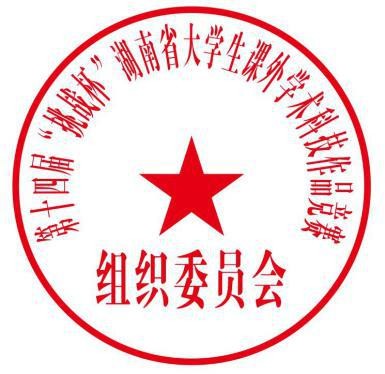 第十四届“挑战杯”湖南省大学生课外学术科技作品竞赛组委会2021 年 4 月 20 日附件 1第十四届“挑战杯”湖南省大学生课外学术科技作品竞赛资格审查作品通过名单序号学校名称作品编号作品名称作品成员负责人指导老师所属类别细分类别学历层次1中南大学KJAD5003一种数据管理科学化的尿酸 POCT 检测平台郑莉涓、田	垚、涂诗琪贾涵博、陈田子、叶吴杰吴越龙、陈子旭郑莉涓刘珍宝、曹	裕、彭东明科技发明制作 A 类D5：健康2中南大学KJBE5011易分宝——智慧城市自动分类垃圾桶左露洁、张	幔、狄雨洋肖权珈、陈镘羽、冯	毅左露洁刘玉长、苏	文科技发明制作 B 类E5：生态环保3中南大学KJBA3006基于超级电容与锂电池混合动力的新型汽车电源管理器设计赖海杨、边照龙、胡小璐党亚宁、李斌杰赖海杨徐效文、彭卫韶科技发明制作 B 类A3：自动化控制4中南大学KJBB1014基于轨道交通客流分析预测的地铁出行服务系统马洪旭、周 菡、蒋东桦王一迪、王一达、钟智舟余俊峰、何卓昊马洪旭王建新、钟	萍、费洪晓科技发明制作 B 类B1：计算机5中南大学ZRD50001基于 SEIR 模型对湖北地区新冠肺炎（Covid-19）流行趋势的预测黄天蒙黄天蒙甘雪萍、Otto  X. Cordero(MIT)、傅航自然科学类学术论文D5：健康6中南大学SKF00002“没落守门人”的去与留： 新冠疫情下乡村医生的困惑与挣扎——基于内蒙古达茂旗田野调查研究柳思怡、张 靓、许慧芳林立兴、马楚懿、薛浩特李辛夷、付锌枘柳思怡许中缘、黎	娟、陈云良哲学社会科学类社会调查报告和学术论文F：管理7中南大学SKC00017毕玆卡的血脉与传承：土家文化的发展空间与保护对策研究调查报告李雪梅、皮	特、郑诗仪唐普研、郭思吟、赵瑾怡张芸睿李雪梅董海军、韩慧莉、杨成胜哲学社会科学类社会调查报告和学术论文C：社会8中南大学SKF00022重大突发疫情中农村防控效果分析与对策建议——基于河北省承德市农村的调研分析程祎琛、许沁怡、周申飞李雨霏、袁静宜、凌子珂潘佳怡、黄缨荑程祎琛许中缘、黎	娟、陈云良哲学社会科学类社会调查报告和学术论文F：管理9中南大学SKB00032新冠疫情背景下全国地摊经济热度起伏的调查报告王一旭、王舒琪、郑晓雯韩	茜、张	冉王一旭朱	宁哲学社会科学类社会调查报告和学术论文B：经济10湖南大学KJAB1001TimeRing—全生命周期的产前超声质控云平台范欣欣、黄诗华、王	腾李	想、王	航、易祥宇黄宇奇、何	璇范欣欣荣辉桂、李肯立、李胜利科技发明制作 A 类B1：计算机研究生11湖南大学KJAA1004氢燃料电池用超高速离心空压机系统设计朱鹏程、王国庆、李	健张印楚、管玉坤、褚清清王林青、唐添翼朱鹏程冯	凯、张	凯、李文俊科技发明制作 A 类A1：机械研究生12湖南大学KJAA4001中低压超快速大容量智能直流固态断路器—助力新时代智慧能源系统建设段红、陈代鑫、董雪梅、徐李佳、邢凯段红帅智康、张子娇科技发明制作 A 类A4：工程13湖南大学KJAB1002出击—城市建筑群立体化地空协同应急救援系统宋亚红、周	海、付权威黎亚群、高	涵、袁玉仁程	悦、章翠君宋亚红罗	娟、向	江科技发明制作 A 类B1：计算机研究生14湖南大学KJBB1005AIGrower：面向果蔬病害的智慧诊断系统邓淞允、洪	鑫、成乐凯张	斌、龚林锐、刘清钦张	潇邓淞允梁桥康、荣辉桂、王耀南科技发明制作 B 类B1：计算机研究生15湖南大学ZRC10001现代非线性方法在随机脉冲微分方程中的应用李子涵、王立志、王	淞杨丰羽、韩	越、崔瑞杰尹钱保、成奕霖李子涵舒小保、熊	雅自然科学类学术论文C1：数学16湖南大学ZRE10001共价硫嵌入固有 N、P 共掺杂的生物碳构建超长稳定性和高倍率锂-硫电池李镓睿、吴苑菲李镓睿朱	建自然科学类学术论文E1：能源17湖南大学SKB00028为有源头活水来：“后脱贫时代”乡村振兴的金融可得性问题与协调发展对策——对东中西部 27 县千余农户的调研与实证分析陆筱媛、雷康灏、戴	睿冯震东、孙天瑞、于赛汗陆筱媛成	程、杨胜刚、徐照宜哲学社会科学类社会调查报告和学术论文B：经济18湖南大学SKC00077新时代红色文化传播与弘扬的路径研究——基于对岳麓书院作为党的实事求是思想路线策源地的深度调查刘 畅、郭玉茹、王海宁胡晨钟、刘世潇、魏欣彤王 一刘	畅陈宇翔、马华华、陈文毅哲学社会科学类社会调查报告和学术论文C：社会19湖南大学SKB00009非越万里：“双循环”下扩大非洲农产品进口研究——基于对企业和消费者的调查马浩楠、袁 瑛、张晓敏姜凯烽、曹 卓、李  阳李元乔马浩楠肖	皓、李	曼、许和连哲学社会科学类社会调查报告和学术论文B：经济20湖南师范大学KJAB4001荧光光纤测温传感器微弱信号探测关键器件与系统应用研究杨 健、曾美玲、刘煜杰张维宇、钟泽宇、潘乐昊黄诗诗、、杨	健金湘亮科技发明制作 A 类B4：电子研究生21湖南师范大学ZRD10001青鱼线粒体抗病毒信号蛋白调控机制研究曹颖仪、陈肇渊、黄嘉仪代雨涵、谭雅琪、李兆琪曹颖仪冯	浩、吴	慧、杨	卓自然科学类学术论文D1：生物22湖南师范大学KJBD4001CT--MRI 影像联合建模及其相关产品在PBC 术精准穿刺中的研发与应用湛利婷、邢 越、曹 琳、杜明月、李江阳湛利婷简晓红、王亚平、陈学明科技发明制作 B 类D4：医学23湖南师范大学SKF00005洞庭湖平原耕地面源污染治理农户参与意愿研究胡梦雅、孙	彦、曹天庆邓滢莹胡梦雅文高辉哲学社会科学类社会调查报告和学术论文F：管理24湖南师范大学SKC00021“活态传承”唤醒沉睡的文化遗产——基于湖南省非物质文化遗产传统美术项目走进生活的调查郭竞之、顾弘毅、肖谭楚迪、王小艺郭竞之郑燕虹、杨	安、王耀光哲学社会科学类社会调查报告和学术论文C：社会25湖南师范大学SKB00007产业融合如何“椒”出脱贫地区乡村振兴新答卷——基于湖南汝城辣椒产业的调查研究范智成、高继宁、陈易琛钟高倩、杨树明范智成曹虹剑、戴家武、郭书畅哲学社会科学类社会调查报告和学术论文B：经济26湖南师范大学SKA00002“党建+企业家”：脱贫攻坚与乡村振兴的引擎—— 基于湖南八个贫困村脱贫攻坚实践的调查刘文心、王雨薇刘文心陈文胜、王	云哲学社会科学类社会调查报告和学术论文A：哲学27湖南师范大学SKC00009“区块链+”创新推动大学生参与社区志愿服务——基于长沙市高校大学生及其服务社区的调研李常荣、曹译元、张博馨蒋晟松、杨政洲李常荣郑燕虹、莫	南哲学社会科学类社会调查报告和学术论文C：社会28湖南师范大学SKF00007湖南省大学生返乡创业现状与创新创业教育研究史彩玲、胡	珊、吴	尘郭若石史彩玲孟奕爽、龚	曦哲学社会科学类社会调查报告和学术论文F：管理研究生29湖南师范大学SKC00046跨越知与行的鸿沟：农村居民健康行为改善路径研究——来自 1049 份问卷的微观证据陈正雅、何煦阳、刘跨文熊	涛陈正雅蔡	骐哲学社会科学类社会调查报告和学术论文C：社会30长沙理工大学KJBB1021教学“小管家”—PLC 智能云实验平台孙万通、徐	丽、刘易知安瑶琪、丁稼绮、郑富联唐晓丹、董佳琦孙万通张永熙、陈	众、杨	晨科技发明制作 B 类B1：计算机31长沙理工大学KJAA4002融荟科技—3D 激光智能量方系统盛佳豪、肖嘉龙、徐	浩韩雨晶、刘秀慧、魏		银盛佳豪徐	鹏、汪招霞科技发明制作 A 类A4：工程32长沙理工大学KJAE1006走进氢时代：低电位电解水制氢黄	玉、杨家栋、赵思源崔柯昕、杨明月、朱梓琳雷启明、石	磊黄	玉张怡琼、谢易真、王双印科技发明制作 A 类E1：能源33长沙理工大学KJAE1003铁血丹“芯，储能砥柱邓宇柯、崔果果、欧镇滔李伊琳、张玉婷、祝静怡李洪鹏、喻粤生邓宇柯丁	美、周艳红、贾传坤科技发明制作 A 类E1：能源34长沙理工大学KJAE1001防人身触电与森林火灾的主动保护系统唐	斌、邓清波、王福恒杨理斌、吴灏铭、陈柏宇陈小平、曾思同唐	斌曾祥君、喻	锟科技发明制作 A 类E1：能源研究生35长沙理工大学KJBB1003“一一四”防汛减灾智慧使能平台 V1.0陈冀来、张蔚源、张雨林吴睿轩、张	雯、尹龙斌黄姣凤、徐	拓陈冀来邓	斌、杜	丘、刘易庄科技发明制作 B 类B1：计算机研究生36长沙理工大学SKC00068为美丽乡村加分：“最美庭院”低成本建设模式创新实践研究——基于邵阳市 9县 18 镇 36 村调研刘子涵、马凯文、杨浩正高 洁、刘小瑞、公  瑞陆雄飞、成海睿刘子涵邓寒松、文丽丽、武巧琳哲学社会科学类社会调查报告和学术论文C：社会37长沙理工大学SKC00016伴医而居，居患同安否？——城市更新视角下的大型医院周边社区被动侵蚀现状调研刘晨曦、陈茜露、欧阳千里、田旗北、包 晗、陈泽楠、马云飞刘晨曦李静芝、王宇霖哲学社会科学类社会调查报告和学术论文C：社会38长沙理工大学SKE00011高校财经教育对大学生财 经素养、财经行为的影响： 基于湖南大学生调查与访谈的混合方法研究欧海钊、文川苇、谢紫玲刘思悦、徐子安欧海钊黄	维、周路路哲学社会科学类社会调查报告和学术论文E：教育研究生39湖南农业大学SKF00018以扎实的村级监督为乡村振兴提供有力保障——对 4省 14 村村务监督委员会的调研与思考冯大洋、余平怀、陈梦雅冯大洋陈	弘、李燕凌哲学社会科学类社会调查报告和学术论文F：管理研究生40湖南农业大学SKC00058农民愁什么？盼什么？我们该干什么？——基于农村居民视角的乡村振兴现状研究蔡子文、袁雅文、彭 力罗海龙、唐紫薇、李贤文彭雅茜、彭旭停蔡子文罗	建、李星星哲学社会科学类社会调查报告和学术论文C：社会41湖南农业大学KJBA2006千粒重智能测定仪胡正方、龙震寰胡正方向	阳科技发明制作 B 类A2：仪器仪表研究生42湖南农业大学KJAE5001渔用应急救援智能无人快艇廖荣华、袁旸媚、张丹慧张星火、龙	昊、陈思敏姜申易、杨俊朗廖荣华胡文武科技发明制作 A 类E5：生态环保43湖南农业大学SKB00042中国与东盟国家农产品贸易的现状及问题分析姚金成、夏湘玲、陈俊妙龚子兵姚金成胡梅梅哲学社会科学类社会调查报告和学术论文B：经济44湖南农业大学ZRD70001一种调节酸性牛乳凝胶中脂肪空间分布的新方法及其对脂肪相关属性感知的影响程维华、张嘉夷程维华罗	洁、沈清武自然科学类学术论文D7：食品45湖南农业大学ZRD20001石竹链格孢衰退菌株HNSZ-1 中真菌病毒多样性研究胡	昭、钟双玉、邱泽澜石旭琪、罗	凯胡	昭钟	杰自然科学类学术论文D2：农学46湖南农业大学ZRE10002混合离子导体保护下的碱金属负极二次电池刘益峰、林锡涛、谢文勇雷隆慧、黄	晨、杨鑫凯刘益峰曾宪祥自然科学类学术论文E1：能源47湖南农业大学ZRE50001沸石和生物炭对农业废弃物堆肥过程中氨氧化细菌和氨氧化古菌群落的影响吴	昕、章睿琦、谢涵韫刘天豪吴	昕张嘉超自然科学类学术论文E5：生态环保48湖南农业大学SKB00013湖南茶油出口贸易现状、问题及发展对策彭	婕、罗方辰、吕	波茅益民、张	青、周晨卉李若冰、何诗怡彭	婕许	烜哲学社会科学类社会调查报告和学术论文B：经济49中南林业科技大学ZRD10002典型环境微纳米颗粒物(ZnONPs)与金属(Cd)复合胁迫下的湿地植物根系损伤机制研究李可伊、王彦楚、刘	缙张	曦、梁嘉浩李可伊李	永、闫文德、朱	健自然科学类学术论文D1：生物50中南林业科技大学ZRE50002基于海绵城市构建的创新性广场生态设计——以长沙高铁南站广场为例江雨琦、郭玉静、林	婧彭柏锦、王	轩、罗	凯宿梓霖江雨琦林	杨、付红军、肖	炜自然科学类学术论文E5：生态环保51中南林业科技大学ZRD10007木质部特征去趋势问题：以水曲柳早材导管为例陈浏汀、弓秀芳、唐文惠罗晨露、周唯珺陈浏汀朱良军、雷丕锋、刘曙光自然科学类学术论文D1：生物52中南林业科技大学KJBE2005一种结构可控的木质素基微纳米碳球王	航、杨家梅、马铂乐谭雨姣、王鑫王	航熊福全科技发明制作 B 类E2：材料研究生53中南林业科技大学KJBD2001黑老虎组织培养快速繁殖技术刘	洋、张晓燕、马芳芳张	慧、张晓琴、杨昕悦仲嘉玥刘	洋李	泽科技发明制作 B 类D2：农学研究生54中南林业科技大学KJBE2003木竹纤维气凝胶界面光热蒸汽转化材料制备与应用贺萌瑶、周	虹、孙	波罗曾源、许		月贺萌瑶胡进波科技发明制作 B 类E2：材料55中南林业科技大学SKC00051旅游的韧性：后疫情时代旅游流空间特征及优化路径—基于湖南省的调研李知达、杨	帆、刘凌云朱礼頔、史文清、龙	媛李知达张	清、吴江洲哲学社会科学类社会调查报告和学术论文C：社会56中南林业科技大学SKB00021金融科技助推麻阳冰糖橙产业发展研究刘紫玲、常嘉欣、向沛萱荣乃葳、刘	婷刘紫玲朱玉林、王建军哲学社会科学类社会调查报告和学术论文B：经济57中南林业科技大学SKC00005“短视频+乡村旅游”助力乡村振兴——以雪峰山大花瑶旅游景区为例许春芳、王靖华、徐	宁谭婉琳、熊江霞许春芳邹	阳、高	明哲学社会科学类社会调查报告和学术论文C：社会58中南林业科技大学SKB00023新冠疫情对我国生活性服务业的影响及应对策略李	丹、匡梓清、王威龙张	强李	丹袁怀宇哲学社会科学类社会调查报告和学术论文B：经济59湖南中医药大学KJBD5002得心应手——基于虚拟情景互动技术和感觉整合训练的腕手综合康复训练设备凌 晨、张  博、曹倩茹刘梦君、彭嘉颖、唐丽亚龙轶映、鲍泓玮凌	晨张	泓、许	明、彭莹莹科技发明制作 B 类D5：健康研究生60湖南中医药大学ZRD40001黄芪甲苷干预的 EPC-Exos对高糖诱导损伤间充质干细胞向内皮分化的影响彭阿建、欧阳范馨、朱晨鸿、梁文菲、刘锦清、张璐瑶、肖郁婷彭阿建熊	武自然科学类学术论文D4：医学61湖南中医药大学ZRB10001基于深度残差网络的银屑病分类诊断模型研究伊	娜、陈家豪伊	娜李	鹏、闵	慧、李宗霖自然科学类学术论文B1：计算机62湖南中医药大学SKE00035新时代中医院校音乐教育的育人使命与实践路径研究何	晓、邱旻洋何	晓李	媛哲学社会科学类社会调查报告和学术论文E：教育63湖南中医药大学ZRD40004越婢加术汤抗顺铂所致急性肾损伤机制的网络药理学分析及实验验证胡向东、梁子成、文	璐赵	信、周俊杰、王嘉锴胡向东田	莎、杨岚清、黄晓蒂自然科学类学术论文D4：医学64湖南中医药大学ZRD40007冰片当归多糖纳米脂质体的制备及其抗脑缺血再灌注炎症反应的研究王	科、贺琳钦、杨小钰黄海红、杜泽萱王	科张	伟、刘文龙、肖	辰自然科学类学术论文D4：医学65湖南中医药大学SKC00092追寻红色足迹，探访美丽乡村——从沙洲发展看乡村振兴朱健芳、李垄坡、邢琳琳郭梦琪、邹	红、刘雅娟罗佳怡朱健芳罗太石、李玉冰、张	碧哲学社会科学类社会调查报告和学术论文C：社会66湖南中医药大学SKC00045精准扶贫后农村居民生活质量现状分析——基于花垣县 16 个脱贫村的调查研究龙庆禹、李松浩、王佳奇罗嘉瑞、林红英、单 珂骆博韬、龚美冰龙庆禹杨明秀、王	辉哲学社会科学类社会调查报告和学术论文C：社会67湖南中医药大学SKC00065三全育人背景下医学生参与社区慢病管理志愿服务模式的研究——以高血压防治服务为例梁利光、师锦玉、巫欣明梁利光吴	迪、蒋	俊、傅维劼哲学社会科学类社会调查报告和学术论文C：社会68湖南中医药大学SKE00027如厕危机--智能手机的使用对大学生排便时长影响及健康威胁的调查研究周雯洁、曹诗颖、宋晓轩丛心月、张	婷、陈	颖郝志威、陈翘楚周雯洁黄	河、贺荔枝、熊思成哲学社会科学类社会调查报告和学术论文E：教育69湖南中医药大学ZRD40009基于线粒体自噬-凋亡途径研究当归芍药散对 AD 大鼠的神经保护作用罗德勇、王玉珂、郑雨珊夏小芳、金怡杰、陈佩莹罗德勇宋祯彦自然科学类学术论文D4：医学70湖南中医药大学SKC00033关于自动体外除颤仪应用的知信行调查研究黄玎玲、杨梅林、陈姿霖余	娅黄玎玲宋祯彦、方	锐、朱	旭哲学社会科学类社会调查报告和学术论文C：社会71湖南中医药大学KJBD5001“长炙灸安”——基于古法艾灸治疗的精灸艾炷制作装置的研制与应用张斯琦、瞿启睿、蒋心如胡静怡、陈烨彤、宋欣颐夏岱婷、陈	斌张斯琦许	明、何运生、艾	坤科技发明制作 B 类D5：健康72湖南中医药大学KJBD5004关节保宝-中医特色家用膝关节康复智能交互系统王怡璇、周明瀚、戴姿薇申	楠、欧阳建王怡璇黄	河、齐新宇、郭玉星科技发明制作 B 类D5：健康研究生73湖南中医药大学KJBD4006舒敷宝——智能药饼敷贴仪李涵宇、邝	敏、葛	俊蒋佳原、林紫嫣、赵雅情夏思威、李昕睿李涵宇何清湖、常小荣、李宗霖科技发明制作 B 类D4：医学74湖南工商大学SKB00022冷链物流发展对生猪供给价格的影响效应研究李	蓓、唐	昆、王	涛张钰波、陈雅鑫、黄梦玲龙	颖、马源璐李	蓓李坚飞哲学社会科学类社会调查报告和学术论文B：经济研究生75湖南工商大学SKF00013韧性视角下复合公共卫生风险调控及多维协同治理策略研究刘耕辰、魏泽鸿、左慧婷颜楚涵、陈定钢刘耕辰徐雪松、李晓波哲学社会科学类社会调查报告和学术论文F：管理76湖南工商大学SKB00033农村产业融合发展助推乡村振兴的路径与对策研究常雅涵、向	靛、杨丽珠曾曼玉、刘雯佳、曾品源常雅涵杨水根、欧阳玉子哲学社会科学类社会调查报告和学术论文B：经济77湖南工商大学SKC00062区块链赋能“数字乡村” 治理能力现代化研究——以国家级试点韶山市为例陶子平、周	琳、李文林李	哲、伍云芳、唐	琪童雨露陶子平曾	晶、徐雪松、刘人春哲学社会科学类社会调查报告和学术论文C：社会78湖南工商大学SKA00001“半条被子”集体记忆的建构研究陈	婕、李	晓、邓	巍林	玲、代书乔、虢修言刘婕妤、董佳琪、陈	婕龙 璞、曾 晶、施卓宏哲学社会科学类社会调查报告和学术论文A：哲学79湖南工商大学SKC00019从“面子”到“里子”：社区微治理视域下城市人居环境整治满意度提升路径古	睿、郑晓舸、刘心雨刘	媛、李玉萍、唐	红蒋姗姗、伍悦秀古	睿罗湖平哲学社会科学类社会调查报告和学术论文C：社会80湖南工商大学SKC00064让农产品销售坐稳“云快车”：农产品直播带货规范化发展研究马	璇、刘苏武、鲁美燕唐梓钦、吴	双马	璇林	耘哲学社会科学类社会调查报告和学术论文C：社会81湖南工商大学KJBB1023融合VLC 及机器视觉的室内停车管理方法吴	俊、周晓维、李	想付震坤、缪	和、齐文静曾 祺、邓凯文吴	俊徐雪松、刘人春、管	敏科技发明制作 B 类B1:计算机研究生82湖南工商大学KJAB1003AI 学习行为智能分析模型与系统邵红燕、闫	月、粟	芸黄松强、曾	智、何雨欣金江涛、胡亦良邵红燕徐雪松、刘人春、曾	晶科技发明制作 A 类B1:计算机研究生83湖南工商大学KJBB2001基于 GPRS 技术中国女性安全保护——黑猫女性报警器陈	晨、匡邵彬、杨凌波龙	帅、曹会扬、郭京京陈	晨何鹄志、陈荣元、谭	平科技发明制作 B 类B2:电信84长沙学院SKD00002吹进法治春风 建设美丽乡村--湖南省靖州苗族侗族自治县法治乡村建设调查张玲玉、张国丽、陈	靓彭秀雯、李思锦、欧梓铭黄之烨张玲玉宋	玲、张	镇、肖燕芳哲学社会科学类社会调查报告和学术论文D:法律85长沙学院SKC00024地摊经济背景下垃圾分类工作现状的调查研究——以长沙市为例刘曾杰、刘任国、杨	晨刘曾杰林	涵、陈	昊、李素娟哲学社会科学类社会调查报告和学术论文C：社会86长沙学院SKA00008构建“视、听、行”大学生党史教育新模式 ——新时期“红船精神”发扬与继承实践调研黎宇欣、罗浩齐、谭嘉仪陈 辰、钱佳奇、牛棒棒王钦育黎宇欣谭敏捷、周	欣、李金亮哲学社会科学类社会调查报告和学术论文A：哲学87长沙学院KJBA1022智能餐桌系统——您的快速清洁好帮手曾	鑫、阳永馥、黄浩宇王晓阳、刘	健、向倩颖程子毅、张渊豪曾	鑫庞小兵、梁	莉科技发明制作 B 类A1：机械88长沙学院ZRB10002基于拓扑和功能特征加权PPI 网络识别酵母必需蛋白质的方法研究李世源、刘	瑾、孙伟淼黄持国、王湘依、黄	思梁天资、朱耀灿李世源陈治平自然科学类学术论文B1：计算机89长沙学院ZRE20001电解液添加剂三苯基氧化膦对硅酸锰锂电化学性能的原位调控廖凯思、黄	婷廖凯思朱	海、张世英自然科学类学术论文E2：材料90湖南第一师范学院ZRE20002聚乙烯醇的改性及发光性能研究龙紫薇、郭悦敏、杨	洋郭寒维、冯玮琦、王	璐龙紫薇陈万平自然科学类学术论文E2：材料91湖南第一师范学院SKE00004“异乡”到“同乡”：乡村教师社区认同的现状、影响因素与优化路径黎小燕、欧阳旖馨、姚琳利、谭宇晴、黄静雯、李淑黎小燕彭玲艺哲学社会科学类社会调查报告和学术论文E：教育92湖南第一师范学院SKC00047快速聚焦外周信息对无关负性情绪记忆表征注意捕获的影响贺	蓉、曹	欣、万	洋吴楚彦、向思琴、曾佑添贺	蓉黄月胜哲学社会科学类社会调查报告和学术论文C：社会93湖南第一师范学院SKE00009从“断裂”到“耦合”：新生代乡村教师乡土文化认同的现实与实现袁心怡、杨	静、樊茜茜袁心怡刘慧群哲学社会科学类社会调查报告和学术论文E：教育94湖南第一师范学院SKE00029同伴关系对校园欺凌行为的影响研究——以长沙市小学高年级学生的实证调查为例宾	莹、谈靓怡宾	莹胡春光哲学社会科学类社会调查报告和学术论文E：教育95湖南第一师范学院SKE00039祖孙对话 教养合道——基于联合教养背景下长沙市小学生隔代教养现状与策略研究梁正南、谈锦云、蒋	娜蒋旻君、颜	旺梁正南邓	栩哲学社会科学类社会调查报告和学术论文E：教育96湖南第一师范学院SKF00001企业如何向数字化人力资源管理转型？——基于扎根理论的探索性案例研究陈曦蕾、邓	文、徐	微杨	婷陈曦蕾王朝晖、黄小喜哲学社会科学类社会调查报告和学术论文F：管理97湖南第一师范学院SKC00039化“痛点”为“通点”：城镇中老年人智能化生活挑战与应对徐	琦、吴冬妮、张加遇刘	香、钟炜炜徐	琦殷章馨、罗祥云哲学社会科学类社会调查报告和学术论文C：社会98湖南第一师范学院SKC00055农村党员培养与发展问题调查研究符海浪、刘文娟、邓	思朱继顺、胡美纯符海浪阮东彪哲学社会科学类社会调查报告和学术论文C：社会99湖南第一师范学院SKC00081需求层次视域下农村留守老人的心理需求研究石梦瑶、张小雯、李	楠陈	妍、蔡	婧石梦瑶郑	准哲学社会科学类社会调查报告和学术论文C：社会100湖南涉外经济学院SKE00030乌石峰里的桃花源李秉昌、张晓宸、阳	瑾朱晓悦、刘擎帆、张	荣薛天意、尹子骁李秉昌龚红梅哲学社会科学类社会调查报告和学术论文E：教育101湖南涉外经济学院SKC00050老年返乡农民工养老问题研究杨宇嫣、蒋	群、金由美殷天硕、舒子宜杨宇嫣易想和哲学社会科学类社会调查报告和学术论文C：社会102湖南涉外经济学院KJBA1018私家车位智能阻水机构装置肖	焱、覃俊铭、林钰潇周中平、吕嘉诚、刘贵冬刘奇鑫、陈	俊肖	焱徐友良、朱灿容科技发明制作 B 类A1:机械103湖南涉外经济学院SKB00031乡村振兴战略的典型调查——以长沙市望城区白箬铺镇光明村为例邓泽宇、丁	灿、王硕梁冯佳慧邓泽宇杨茜云哲学社会科学类社会调查报告和学术论文B：经济104湖南涉外经济学院SKC00020从精准扶贫到乡村振兴：湖南省十八洞村乡村振兴战略实施研究欧阳凯曼、孝	瑶、柳嗣明、王子健、马		俊欧阳凯曼杨茜云哲学社会科学类社会调查报告和学术论文C：社会105湖南涉外经济学院SKC00088预防未成年人性侵及救助研究毛勇婷、梁钰滢、孔美云谢方征、顾	锋、黄广龙毛勇婷易想和哲学社会科学类社会调查报告和学术论文C：社会106湖南涉外经济学院SKC00030工科院校文科生就业的影响因素唐	逻唐	逻柳芳哲学社会科学类社会调查报告和学术论文C：社会107湖南涉外经济学院SKD00001“网络外卖热”背景下高校食品安全的法律问题研究张亦舒张亦舒唐淑艳哲学社会科学类社会调查报告和学术论文D:法律108湖南涉外经济学院ZRB10003互联网+家教平台邓啸宇邓啸宇颜素元自然科学类学术论文B1：计算机109湖南涉外经济学院ZRB10010“云端乡游”——基于 3D虚拟技术的实景旅游蒋智全、谭财发、李超文张	胜、邱玥辉、张思雯邓晓玲、罗锡洋蒋智全彭	浩自然科学类学术论文B1：计算机110长沙医学院ZRD40003新型数字化 SO-PSI 技术辅助踝上截骨术的研究与实践王	臻、徐波清、梅梓楠李	晨、唐	虹、谢雨帆宋	洁王	臻朱乐玫、刘	娟、王成功自然科学类学术论文D4：医学111长沙医学院ZRD40006沃顿胶作为一体化梯度脱细胞软骨支架材料的研究与制备吴巨之、李	淅、张继承周科谕、欧阳高萍、林思祁、陈家欣吴巨之朱乐玫、章	乐、王成功自然科学类学术论文D4：医学112长沙医学院ZRD40008茯苓多糖对睡眠剥夺致大鼠多脏器炎性反应及脾细胞凋亡的影响许瑞婕、丁佳怡、朱渤华易	锴、莫有桦、曾	姝周航友许瑞婕刘	娟、李艳辉、朱乐玫自然科学类学术论文D4：医学113长沙医学院KJBD6001新型空气取样装置—一种环境保护取样装置吴嘉琪、段妃怡、祝浩翔傅安奇、舒	岳、刘永琦李清澜吴嘉琪刘	娟、李艳辉、邴萍萍科技发明制作 B 类D6：卫生114长沙医学院ZRD40005重金属镉对小鼠免疫系统的损伤及芦荟多糖的保护作用程名娴、陈方园、陈腾伟肖玉吉、周帅怡程名娴刘	娟、谭	珊、李	熹自然科学类学术论文D4：医学115长沙医学院KJBD4008一种新型医用一次性采样器何璐雅、刘怡凡、方万幸赵媛媛、沐奕岚、于	茜何璐雅李	熹、刘	娟、章	乐科技发明制作 B 类D4：医学116长沙医学院KJBD4005实用新型口腔镜张	远、郭	茹、李竑燊陈思蕊、郑伏柳张	远朱乐玫、彭文佳、冯	霞科技发明制作 B 类D4：医学117长沙医学院ZRD40012蓝莓花色苷和番茄红素对丙烯酰胺致雌性大鼠生殖毒性的影响薛	蓉、蔡星昱、李煜龙游名洋、胡敏慧、陈锦柴薛	蓉谭	珊、荣	蓉、杨	惠自然科学类学术论文D4：医学118长沙医学院ZRD40010肺内血管的影像解剖学研究及其临床应用张银萍、吴	菲、余	慧唐	瑶、曾		维张银萍张	慧自然科学类学术论文D4：医学119长沙医学院ZRD40002320 排螺旋 CT 三维重建大脑前动脉的临床应用李澜哲、牟珂霖、刘伟豪何美楠李澜哲张	慧自然科学类学术论文D4：医学120湖南网络工程职业学院SKE00025让红色基因融入青春血脉曹伟龙、陈思铭、雷佳兴禹诗敏、刘亚蓉、欧梓童曹伟龙谢爱莲、吴	晶、张妹如哲学社会科学类社会调查报告和学术论文E：教育121南华大学KJAE1005一体化铅冷快堆安全应急系统陈逸凡、艾哲伦、伍显潍尹晨珂、戴兴旺、谭方宁林东颖、方世杰陈逸凡章求才、刘永、吴小军科技发明制作 A 类E1：能源研究生122南华大学KJAA3007面向重大疫情的医院物资运输及体温监测的机器人设计王飞石、王	浩、李文阔甘嘉健、徐柏林、梁传威李展斓、李戴威王飞石杨	毅、邓	骞科技发明制作 A 类A3：自动化控制123南华大学KJBE1002基于液体管网的压差传感再生绿色电源装置鲁星园、屈宇琛、戴薇、张利强、祝德利、姚海峰孙俊杰、杜章定鲁星园余修武、张晓文科技发明制作 B 类E1：能源124南华大学KJAA3008基于毫米波雷达与视觉信息融合的智能塔吊控制系统邢铭涵、霍铠琪、周强龙唐敏鹏、贺文杰、黄泽坤邢铭涵刘	华科技发明制作 A 类A3：自动化控制125南华大学KJBD4009置管安心-腹腔引流管内置固定新装置李	帅、陈彦宇、曾奕珂谭智仁、冯籽言、刘睿夕王敏璐、肖京煌李	帅李	熠、杨	毅科技发明制作 B 类D4：医学126南华大学KJAD4001基于物联网技术的一体化医疗管理平台倪晓燕、年	芳、肖	银何培男、王傲一、潘荣佳马梓璇倪晓燕曾谷清、刘朝晖科技发明制作 A 类D4：医学研究生127南华大学SKF00003伴生放射性矿放射性污染现状与石煤矿周边环境核素迁移影响分析卢湘浓、江	南、丁	悦张	敏、梁铠淇卢湘浓洪昌寿、刘	永、李向阳哲学社会科学类社会调查报告和学术论文F：管理128南华大学SKB00044中小微企业信贷风险度量与信贷策略研究——新冠疫情下的双突发因子风险优化模型王乐为、李晓晗、巩丛国王乐为徐正华哲学社会科学类社会调查报告和学术论文B：经济129南华大学SKF00019应急医疗物资供应链之快速响应系统谭姜鑫、王	珏、熊蒙蒙李小龙、马少聪谭姜鑫张革伕哲学社会科学类社会调查报告和学术论文F：管理130南华大学SKC00071乡村振兴视阈下直播带货助农中信誉问题调查研究李心如、杨菀淇、胡	婷向青琪、郑诗怡、窦志晗李心如曾经莲、黎赔肆哲学社会科学类社会调查报告和学术论文C：社会131衡阳师范学院KJAD2001一株仔猪产肠毒素大肠杆菌的分离鉴定、耐药性分析及其卵黄抗体的制备尹家银、滕	威、曹	馨徐	晴、尹		旭尹家银唐青海科技发明制作 A 类D2：农学研究生132衡阳师范学院KJBB1019基于物联网技术和智能云管理的健康睡眠床垫杨	圆、彭	威、陈宇轩张	林、陈思琦、谢	抗蒋佳妮、邝蔼茵杨	圆焦	铬、陈坚祯、王志永科技发明制作 B 类B1：计算机133衡阳师范学院KJBB1013基于改进 Mask  R-CNN 的道路破损 AI 智检系统姚	铭、付文丽、周宇翔夏淞玲、孔嘉丽、许	文李治江、曾	薇姚	铭邓红卫科技发明制作 B 类B1：计算机134衡阳师范学院KJAD2002猪胆囊收缩素与生长抑制素二联卵黄抗体的制备曾琼瑶、罗	倩、李	泽刘	庭曾琼瑶杨	海科技发明制作 A 类D2：农学135衡阳师范学院KJBB1006AI 侧信道分析平台郭	影、李	迪、陈	文杨金玲、刘嘉辉郭	影李	浪、张	剑科技发明制作 B 类B1：计算机研究生136衡阳师范学院ZRD70002拮抗铜绿假单胞菌的乳酸菌筛选及机制研究莫婷婷、肖尧婷、张凤霞李红宵、陈政良、陈小珍李汝芹莫婷婷陈晓华、李建周自然科学类学术论文D7：食品137衡阳师范学院ZRE40001基于对硝基苯和芳香偶氮有机物具有荧光传感特性的 d10 金属配合物的设计及其性质研究张诗婷、武彦彬、潘	缇张诗婷刘	洋自然科学类学术论文E4：化学化工138衡阳师范学院SKC00042基于景观基因理论的瑶族传统村落空间形态研究——以湖南西南地区为例伍永湘、郦	婷、郑舒婷吴小莉、谢		蕾伍永湘祁剑青、袁佳利、陈	驰哲学社会科学类社会调查报告和学术论文C：社会139衡阳师范学院SKC00078新时代三峡移民语言能力与致富程度关联性实证研究——以湖南衡阳地区三峡移民为例何	晴、赵伊凡、朱海媚龙	城、胡千红何	晴李振中哲学社会科学类社会调查报告和学术论文C：社会140衡阳师范学院SKE00026人际情绪调节和家庭功能对青少年快感缺失与抑郁倾向的影响林思颖、曹昕艺、刘志伟林思颖唐芳贵、张文海哲学社会科学类社会调查报告和学术论文E：教育研究生141湖南工学院KJAE2001光伏发电用调光玻璃的研究及开发唐	尧、宋小凤、潘儒超李骁健、郭星灿、刘望雨范利唐	尧吕铁铮、熊月佳、陈晓波科技发明制作 A 类E2：材料142湖南工学院KJBB1010基于 5G 的车门远程控制及报警系统谭桂霖、许湘南、回博维许明远、邱柏伦谭桂霖曾利军、胡龙志科技发明制作 B 类B1：计算机143湖南工学院KJBB4006基于 5G 通信的智能护眼台灯李	洁、段子凤、刘义翔雷	旭、汪沛达、肖康松李	洁李祖林科技发明制作 B 类B4 ：电子144湖南工学院KJAB2001基于物联网技术的校园智能照明系统黄	喜、赵振懿、李飘飘尹远政、盛雪黄	喜黄勇飞、邹姗伶科技发明制作 A 类B2 ：电信145湖南工学院ZRE20004不同金属氧化物改性的 KF/M-SBA-15 固体碱的介孔结构及其催化性能周唤宇、张薇雨、戴	晴周唤宇刘	宁、伍素云自然科学类学术论文E2：材料146湖南工学院ZRE20006单分散键合型含铕聚合物荧光微球——一种新型稀土荧光传感材料邹	洁、彭露涛、郭燚莎覃小慧、谭	慧邹	洁张春燕、罗建新自然科学类学术论文E2：材料147湖南工学院ZRE20010氧气氛对 AZO/Ag/AZO透明电极结构、形貌、光学和电学性能的影响谭海雄、阳	沛、谢律轩谭海雄朱	科自然科学类学术论文E2：材料148湖南工学院SKB00043中欧班列（湖南）运行质量研究庞晨婷、曾玉婷、林寒奕张思琪、王东生、李荣贵庞晨婷李兴旺、彭国柱哲学社会科学类社会调查报告和学术论文B：经济149湖南工学院SKB00016互联网消费信贷影响下对大学生超前消费行为的调查与思考——以衡阳市高校为例肖	雯、李丽雯、奉	婷谭佳怡、李函觎、肖	雯袁	勤、刘锦志哲学社会科学类社会调查报告和学术论文B：经济150湖南工学院SKC00063全域旅游背景下南岳旅游提质转型的CSAOD 模式构建和发展对策研究游	楠、潘彦廷、邓	颖文	涛、伍佳丽、林文艺陈千红、封林良游	楠赵晓军、李	闯、周文婕哲学社会科学类社会调查报告和学术论文C：社会151湖南工业大学SKC00036湖南省博物馆数字文创设计现状及创新设计策略王禧燕、梁	丽王禧燕王建民、叶胜茂哲学社会科学类社会调查报告和学术论文C：社会研究生152湖南工业大学SKF00009基于图神经网络和标签可重叠社区的社会化影视推荐模型刘	嘉、朱元英刘	嘉周	欢、王欢芳哲学社会科学类社会调查报告和学术论文F：管理研究生153湖南工业大学SKA00019“小先生社会创新+”艺术介入乡村振兴桥头村实践调研报告李沐芸、杨振杰、庞天赐李沐芸刘	宏、邓	超、王	熹哲学社会科学类社会调查报告和学术论文A：哲学研究生154湖南工业大学KJBB4007基于机器视觉的五子棋人机对战机器人胡悦春、丁菁涵，李	骏谢小娜、陈岩洁、邹魏国贺若菲胡悦春何献忠、王	熹、戴圣伟科技发明制作 B 类B4:电子155湖南工业大学KJBE2001多功能可应用于水处理和陶瓷的新型纳米复合发光抗菌材料姚雲腾、杨	艳、卓书峰施晓晖、张	喆、陈	芳吴	雨、张	锋姚雲腾杨	纯、李洁琼科技发明制作 B 类E2:材料156湖南工业大学ZRE20003碳复合 MoS3 水系锌离子电池正极材料性能与应用研究刘粤华、易婷婷、吕	瑶刘粤华向楷雄、陈	晗、王	熹自然科学类学术论文E2：材料157湖南工业大学KJBE5001“厕所+”一种无水生态粪便再利用处理装置吴春梅、刘星雨、陈	伟邓	超、覃	洁、富雅婷吴春梅刘宗明、谭晓波、杨	剑科技发明制作 B 类E5:生态环保研究生158湖南工业大学KJBE5007绿色循环—混合厌氧智能餐厨垃圾处理装置黎	凡、张瀚尹、王城林艾子玲、黄禹超、刘祥智黎	凡刘宗明、刘晓林、颜小灵科技发明制作 B 类E5:生态环保研究生159湖南工业大学SKA00003“鉴湖女侠”微电影+调查报告李宜志、梁智凯、戴彦俊吴维栋、张源哲、陈	娟李宜志段	平、李正军、吴	婧哲学社会科学类社会调查报告和学术论文A：哲学160湖南工业大学SKB00024农村电商阻断老区返贫机制分析—以湘赣红区株洲炎陵黄桃专项为例邓琬琳、陈	妍、张中璨田野孜奕邓琬琳石华军、张	伟、王	前哲学社会科学类社会调查报告和学术论文B：经济161湘潭大学SKD00008新闻类APP 个性化推送的法律规制研究马俪宁、易	丹、宁千佳史若璇、全姝康马俪宁陈红梅哲学社会科学类社会调查报告和学术论文D：法律162湘潭大学SKD00005涉民营企业刑事案件强制性措施适用问题研究——以湖南省长株潭地区为例林紫洁、吕逸天、杨博学桑剑扬、曹	莺、杨一帆赵泽禹、陈佳希林紫洁林艺芳哲学社会科学类社会调查报告和学术论文D：法律163湘潭大学SKC00053面向后扶贫时期的大湘西治贫经验及启示——来自武陵山区多地的实地调研韩凯云、杨雨欣、李志伟宗	宇、杨春燕、邓静怡王	琳、王嘉欣韩凯云田小文、郭凤安哲学社会科学类社会调查报告和学术论文C：社会164湘潭大学SKB00002“等”or“闯”：内地三四线城市经济高质量发展的破局之路——基于营商环境视角的分析王 越、徐  凤、蔡永芳王梦媛、彭思睿、张一辰孟子媛、冷智杰王	越李明扬、罗菊兰、李海海哲学社会科学类社会调查报告和学术论文B：经济165湘潭大学SKC00006“功夫下竹，好事都橙”保靖比耳艺术小镇创新创业项目李博涵、杨	正、刘益嘉方箴言、张	可、熊	磊王绍贤、谢光怡李博涵刘	行、左迎颖、李	娜哲学社会科学类社会调查报告和学术论文C：社会166湘潭大学KJAE2002留取丹芯罩汗青——基于MXene 湿度传感器的可穿戴柔性电子器件杨丰圳、肖	阳、孙雨辉谭锦源、刘天杰、谭清文田	冲、罗逸飞杨丰圳王秀锋科技发明制作 A 类E2：材料研究生167湘潭大学KJBA3017一种自主运动控制的快捷式高速列车镟轮机设计开发周灭旨、胡	柱、许	可周灭旨吴继春科技发明制作 B 类A3：自动化控制研究生168湘潭大学KJBB4019智慧水域卫士—基于 AIoT 与边缘计算的水体富营养化监测预警系统章航滔、陈世豪、黄	纯刘翼翔、方	浩、肖	息杨	琳、杨甜宇章航滔吴亚联科技发明制作 B 类B4：电子169湘潭大学KJAA3009北斗精铺——基于北斗伪卫星技术的信号拒止条件的高精度辅助地铁铺轨系统舒镇洋、黄麒霖、朱银根许 多、张慧敏、王梦媛唐芊芊、方伟昊舒镇洋陈洋卓、姚	湘、易	锐科技发明制作 A 类A3：自动化控制170湘潭大学KJAB3001“多维智能”——基于北斗三号的多动态智能体在高速公路事故监测中的应用徐浩轩、钟悦薇、朱宇森苏英剑、李 玟、王  佶李建康徐浩轩陈洋卓、蔡晓雯科技发明制作 A 类B3：通讯171湖南科技大学KJAA3002基于行为障碍者实时监测的多功能智能机器椅刘振宇、葛	昊、游	磊谢	玲、谭红蔚、胡	俊罗为佳刘振宇康辉民科技发明制作 A 类A3：自动化控制172湖南科技大学KJAA3003滴水不漏，点滴呵护新型智能节水水龙头汪子尧、许瀚予、雷伟杰吴四缘、郭	炼、范世区王	耀、郭清华汪子尧陈	磊科技发明制作 A 类A3：自动化控制173湖南科技大学KJAE2003一种具有优异耐热性能和力学性能的消防服隔热内衬杨	帆、王金鹏、王禹博李松徽杨	帆鲁	义科技发明制作 A 类E2：材料研究生174湖南科技大学KJAA2002基于压电传感器的结构健康智能监测系统肖俐含、翁	晶、支余林张嘉琪、马鹏飞、王星程刘	缘、张	存肖俐含沈意平科技发明制作 A 类A2：仪器仪表研究生175湖南科技大学KJBE5010一种自动清洁刷面的新型除尘黑板擦李明睿、余振武、段学涛潘新宇、顾崇华、张	健欧阳子怡、曹	婧李明睿曾照福、马缤辉科技发明制作 B 类E5：生态环保176湖南科技大学KJBAI020一种耐磨梯度切削刀具及其节能制备方法杨子安、卿	林、马	超李	奥、孙景龙、赵	妙李英姿杨子安唐思文科技发明制作 B 类A1：机械177湖南科技大学SKB00045众包模式在高校生活领域的现状调查及对策探索高林维、李思瑶、刘林杰陈瑞珍、彭志立、陈奕涓高林维马缤辉哲学社会科学类社会调查报告和学术论文B：经济178湖南科技大学SKB00039长江中游城市群创新空间关联网络研究——基于社会网络分析法韩晚晚、高燕菲、王艺衡陈乃康韩晚晚吴建军哲学社会科学类社会调查报告和学术论文B：经济179湖南科技大学SKA00006新时代中国共产党国际形象建设战略的AHP—SWOT 分析卢佳伶、朱子凌卢佳伶梁长平哲学社会科学类社会调查报告和学术论文A：哲学180湖南科技大学ZRE10003相变储能型太阳能多功能系统性能研究匡静怡、杨佳欣、胡沁儒钟沅均、蔡	可、张美琪张欢婷、李	瑶匡静怡刘仙萍、王	艳、郝小礼自然科学类学术论文E1：能源181湖南工程学院ZRE40002KI 催化异氰环己烷与苯磺酰氯交叉偶联合成硫代氨基甲酸酯林亮微、李亚军、罗	赛林亮微方正军、邬	峰、区泽堂自然科学类学术论文E4：化学化工182湖南工程学院ZRE40006α-氨基酮硫氰化反应研究欧阳明靖、刘惠敏、颜	淼欧阳明靖易年年自然科学类学术论文E4：化学化工183湖南工程学院SKC00067特色乡镇风貌营建及住宅改造创新——基于湖南省湘潭市 3 镇 5 村的社会现象研究满朝朋、邓方翔、李浩宇梁	欢、周	辰满朝朋刘熹微、刘向龙哲学社会科学类社会调查报告和学术论文C：社会184湖南工程学院SKB00012后疫情时代全国中小企业转型升级的路径选择与政策建议李亦宸、崔洋杰、符笑雨李亦宸潘立军哲学社会科学类社会调查报告和学术论文B：经济185湖南工程学院KJBA1001“智慧”生活，“智能”帮手，“智”鞋柜陈赞宇、柳董杰、程	杨陈赞宇王高升、唐	谦科技发明制作 B 类A1:机械186湖南工程学院KJBE5005本草药染何靖协、毛雨蕾、胡	懿曹宏伟、向	玲、刘信芝彭	艳、彭怡婷何靖协陈	镇、单艳艳科技发明制作 B 类E5:生态环保187湖南工程学院KJBE1003湘潭农村地区小型生物质锅炉李	勇、向吉沅、谢	玲曾	茜、欧	红、邹		昊李	勇刘向龙、刘熹微科技发明制作 B 类E1:能源188湖南工程学院KJBA1006地下车库智能阻排水系统曾海卫、帅家鸿、杜子懿尹淑赟、陈煌炜、熊	瑾熊	槿、胡	灿曾海卫游	红、刘伟成科技发明制作 B 类A1:机械189湖南工程学院KJBA3005多机器人协同编队控制系统贺聘彬、张秦田、陈	蓝苏焱鸿、邓	聪、石娓嘉姚	术、谢彩承贺聘彬李延平、谢卫才科技发明制作 B 类A3:自动化控制研究生190湖南工程学院KJBA3007基于超宽带定位技术的防疫机器人谢	斌、熊	伟、李志雄王培杰、肖	吉、张	汇吴刚强、方	帅谢	斌孙	静、李延平科技发明制作 B 类A3:自动化控制研究生191邵阳学院KJAB2002智能环保窗户张宇欣、米灵勇、吴典章潘虹羽张宇欣江世明、赵乘麟科技发明制作 A 类B2：电信192邵阳学院SKD00007乡村法治建设视域下《民法典》普法工作的实证研究——以洞口县送“典”下乡试点实践为例范昕玥、杨	燮、段聚平段承琨范昕玥刘雪婷哲学社会科学类社会调查报告和学术论文D：法律193邵阳学院ZRD20002石灰配施对改良酸性红壤的效应研究周杨帆、刘文君、赵	娜周杨帆易佑斌、吕	敏自然科学类学术论文D2：农学194邵阳学院ZRD20009不同品种烟草的虫害诱导抗性对斜纹夜蛾取食及生活史的影响王	叶、董双慧、刘练云吴玲丽、唐荣微王	叶李晓红自然科学类学术论文D2：农学195邵阳学院SKC00043基于文化基因的“邵阳红”农产品包装设计研究李苡轩、邹灵韵李苡轩李定芳哲学社会科学类社会调查报告和学术论文C：社会196邵阳学院SKC00079新型冠状病毒疫情下医学专业学生职业认同感与心理弹性的调查及相关性分析孙万亮、贺海梅、孙似廷杨欣栀、彭昌兵孙似廷王丽朵哲学社会科学类社会调查报告和学术论文C：社会197邵阳学院KJAD5004赫尔斯除油的盛汤容器田清瑶、魏鑫远、李	鑫田清瑶彭志华、王	龙科技发明制作 A 类D5：健康198邵阳学院SKA00013少数民族优秀传统节日文化继承与发展研究——以湘西永顺土家族舍巴节为例向易爱、李	沛、向沁楠向易爱张先友哲学社会科学类社会调查报告和学术论文A：哲学199邵阳学院SKC00066滩头年画再生性设计苏玉璇、邓睿娴、李晓勤黄	蕾、张富华苏玉璇李定芳、刘艳艳哲学社会科学类社会调查报告和学术论文C：社会200邵阳学院KJBA1004便携式紧急破窗器王炎林、郑坤泉王炎林陈东瑞、郭文敏科技发明制作 B 类A1:机械201湖南理工学院KJBA4002基于 PIV 技术的地基塑性区非接触式测试系统姜	豪、王	顺、彭	锟张建伟、高嘉骏、刘宇翔姜	豪刘晓红科技发明制作 B 类A4：工程202湖南理工学院SKD00006野生动物市场监管综合行政执法调查研究唐	晓、刘丫雯、胡琦爽刘思睿、廖相杰、王懿欣廖莹莹唐	晓彭江辉、喻	平、向	江哲学社会科学类社会调查报告和学术论文D：法律203湖南理工学院SKB00026普惠金融背景下城郊结合部兼业农户信贷供需状况研究——基于湖南省十二地市 1083 户农户调研杨晓彤、邵渝含、伍 婧罗天成、陈 薇、邵  率高 余、龚周凌峰杨晓彤邓正华、唐	叶哲学社会科学类社会调查报告和学术论文B：经济204湖南理工学院SKF00015突发公共卫生事件下流动摊贩规范化管理研究—— 基于湘鄂赣 3 省 9 地市的调研张潇悦、郭咏薇、罗浩文黄 纯、林涵莎、佘思远彭博钧、肖子令张潇悦刘健挺、薛	静哲学社会科学类社会调查报告和学术论文F：管理205湖南理工学院SKA00007革命老区经济困境破局——以六省十四县革命老区的百年变迁为例黄	鹂、张承铖、黄宏根陈莲莲、粟双喜、黄	鹂高其荣、薛	静哲学社会科学类社会调查报告和学术论文A：哲学研究生206湖南理工学院SKA00010农村集中建房背景下农民社会主义核心价值观践行成效的调查研究徐潇潇、马晓雯、张潇予熊	柳、肖红华、欧阳群力、黄丹琼、杨树洁徐潇潇张	军、付亚子哲学社会科学类社会调查报告和学术论文A：哲学研究生207湖南理工学院SKE00001“给师者的礼物”：中学教师职业压力及其正念干预研究——基于湖南省727 名教师的调查廖彰嘉、陈 亮、肖萍华蒋慧娴、刘悦嫒、潘慧妮彭和明、阙盛杰廖彰嘉谢	晶、薛	静哲学社会科学类社会调查报告和学术论文E：教育研究生208湖南理工学院SKC00013“乡村振兴”框架下乡村青少年媒介形象的问题与重塑——基于视频社交媒体使用的调研张雅文、戴依婷、冯瑾艳黄	玲、梁卓铭梁卓铭李	明、薛	静哲学社会科学类社会调查报告和学术论文C：社会209湖南文理学院KJBB4014配电网环网柜运行智能监控系统龙家廷、陈敏杰、匡	伟彭跃彪龙家廷李建英、杨民生、李建奇科技发明制作 B 类B4：电子210湖南文理学院KJBA1011基于人体坐立运动曲线的新型多功能助老沐浴设备陈滔滔、孙美俊、李	理张常进、田	倩陈滔滔唐黔湘、李叶林科技发明制作 B 类A1：机械211湖南文理学院SKE00007本科学前教育专业学生就业意向调查及对策研究原浩然、刘育汶、贺嘉威张鸿应、阳	柳原浩然蒋良富、周	彬、龙晴琴哲学社会科学类社会调查报告和学术论文E：教育212湖南文理学院SKC00057农村基层组织发展助力乡村振兴的调查研究陈玉洁、向世豪、李	双张彩红陈玉洁杨优美、苏	静哲学社会科学类社会调查报告和学术论文C：社会213湖南文理学院SKB00038拥有学龄子女的农村家庭是否更加愿意市民化—基于 2017 年 55739 名农村流动人口的准自然实验林湘奇、莫香香、袁	萍吴润萍、冯青青、吴泽强林湘奇何	鑫、毛凌琳、游	鸿哲学社会科学类社会调查报告和学术论文B：经济214湖南文理学院SKB00003“数字红利”还是“数字洪灾”：数字普惠金融对城乡收入差距影响的研究唐靖超、林湘奇、向世豪黄慧英、李	叶、张	辉唐靖超欧阳秋珍、肖小勇哲学社会科学类社会调查报告和学术论文B：经济215湖南文理学院SKF00011粮食安全背景下湖南省稻田生态保护机制研究付珍萍、刘	倩、陈	凯李	杰、申雨帆、彭媛媛付珍萍杨	腾、谢世琦、陈平涛哲学社会科学类社会调查报告和学术论文F：管理216湖南文理学院SKB00019基于乡村振兴视域下民族文化产业发展的重塑研究庾	刚、杨	洋、关淏月庾	刚吴	丹、夏	羿、李若吾哲学社会科学类社会调查报告和学术论文B：经济217湖南文理学院ZRC10002基于导热微分方程模型下的炉温曲线优化设计何	博、李博武、孙智灵许潇淋、芦大龙、彭	艳彭	洋何	博陶庆云、管	悦、胡	婷自然科学类学术论文C1：数学218湖南文理学院ZRD20004一株鱼类病原真菌拮抗菌LM 的分离鉴定及其拮抗机制研究邓	霞邓	霞罗玉双、唐	琳自然科学类学术论文D2：农学219湖南城市学院ZRE10004基于㶲分析的村镇固体废弃物固定床气化 AHP-FCE评价方法周雪花、彭德用、邓志雅黄诗倩周雪花向夏楠自然科学类学术论文E1：能源220湖南城市学院KJAE2004装配式-再生混凝土隔墙材料易津名、李典坤、卓风云田	松、赵佳玲、邹慧娴徐宗玲、徐	拥易津名余	方、姜	珉科技发明制作 A 类E2：材料221湖南城市学院KJBE5003“金花”茶渣菌棒宁欢缘、高	琛、刘一帆李鑫卉、潘	珍、戴	栩李金玉、江广平宁欢缘周晓红科技发明制作 B 类E5：生态环保222湖南城市学院SKC00014《“乘云借网”出乡门：农民直播带货为乡村振兴蓄势赋能》周晓填、徐俊杰、成	杰杨	顺、江懿锦周晓填蒋佩云、龚	凯哲学社会科学类社会调查报告和学术论文C：社会223湖南城市学院ZRE20007《耐盐性吸附剂镧负载的D151 树脂对草甘膦的吸附性能》宋晴雯、吉银铃宋晴雯肖谷清自然科学类学术论文E2：材料224湖南城市学院SKC00086追寻伟人足迹，助力红色旅游——以青年毛泽东的游学之旅为例孙宇涛、胡诗婷、詹望珺刘蔓蓉、詹	豪、石生斌苏垲钧孙宇涛郭	霞、万	理哲学社会科学类社会调查报告和学术论文C：社会225湖南城市学院KJBA2002便携式无创正压呼吸机徐	煜、蒋子津、石	乐杨	杰、贺书孜、吴晨曦徐	煜袁越阳、周	琼、石凤娇科技发明制作 B 类A2：仪器仪表226湖南城市学院SKB00040账本里的青春;关于湖南省大学生消费状况的调查分析李懿欣、程焱杰、伍雅婷史景灿、吴靓雯、秦佳怡李懿欣张文弢、封	彦哲学社会科学类社会调查报告和学术论文B：经济227湖南城市学院SKB00010关于创新型企业对人员创新能力期望的调查报告贺月霞、彭安南、郭小辉杜礼智、周红旭、李亚飞雷舒文、蔡	宸贺月霞黄志亮、邓洁莲、陈敢新哲学社会科学类社会调查报告和学术论文B：经济228湖南城市学院KJBA1021一种真空饱和装置邓	浩、梁宇航、胡闯龙杨奥成、刘柯廷、刘环宇程举夫、卢	翔邓	浩邓宗伟、彭智高科技发明制作 B 类A1：机械229湘南学院SKC00004“从丁真和王冰冰现象” 看大众审美潮流的演变田淑芳、张	潇、朱	瑶单青青、陈祥荣、李	梅邓昭霞、邓	钦田淑芳刘	华哲学社会科学类社会调查报告和学术论文C：社会230湘南学院SKA00009湖南省居民临终关怀认知、态度、意愿调查费	翔、邹俊涛、田宇龙唐勇强、李佳雯费	翔戴叶花哲学社会科学类社会调查报告和学术论文A：哲学231湘南学院SKC00015安心用药进万家--基于南北方典型省份湖南与黑龙江省中年人群体调查郑力文、陈	思、张雅娟刘	科、杨二玲、李	阳刘	慧郑力文曹海佳、颜畅宏哲学社会科学类社会调查报告和学术论文C：社会232湘南学院SKC00035红色经济引领下的沙洲村产业发展现状及可持续性研究郑梦洁、姜传兴、向	静邓奎望、胡紫妍、谢	辉陆	尧、全友东郑梦洁刘秀丽哲学社会科学类社会调查报告和学术论文C：社会233湘南学院SKC00008打破僵局——关于逆转糖尿病发展的调查分析蒋倩茹蒋倩茹王俊杰、颜畅宏、曹海佳哲学社会科学类社会调查报告和学术论文C：社会234湘南学院ZRE20008利用共混溶液增强 P3HT 有机场效应晶体管性能王泽江、沈	宁、周泽文孙林衫、陈	燕、潘子淳邓绍娟、杜芊芊王泽江韩	韬、丁淑芳自然科学类学术论文E2：材料235湘南学院ZRB10005一种自然场景中文本序列的检测和识别算法陈	淼、张小勤、李逸维李文婷陈	淼李亚兰、姚	敏自然科学类学术论文B1：计算机236湘南学院ZRE40004水杨醛缩对氨基水杨酸席夫碱稀土配合物的合成及其生物活性研究朱琪玲、李	会、成欢欢李新宇、张凯雯、周国娟金奇缘朱琪玲欧	佳 、蒋建宏自然科学类学术论文E4：化学化工237湘南学院KJBB1017基于深度学习的脑血肿 CT 图像分割及三维重建系统郭泰鹏、龚林波、邓宏宇杜丽桢郭泰鹏刘耀辉、李	涛科技发明制作 B 类B1：计算机238湘南学院KJBB1027婴幼儿睡眠检测与报警系统郭思远、吕舒婷、易蒙婷谭甜甜、熊	壮、廖	真郭思远张雯雰、李尚林科技发明制作 B 类B1：计算机239湖南科技学院ZRE40005基于氨基酸骨架的室温相选择性凝胶剂的制备及其性能研究罗紫晴、周佳伶、刘若灵曾	悦、胡旌亮、周	耀罗紫晴袁	霖、李中燕、任学兵自然科学类学术论文E4：化学化工240湖南科技学院ZRD10004银杏外种皮及垂序商陆叶提取物及二者复配剂对小菜蛾杀虫活性研究于凌一丹、蹇宁彬于凌一丹廖	阳、闫荣玲、彭涛凯自然科学类学术论文D1：生物241湖南科技学院SKF00004大数据驱动的城市公共危机决策创新研究米元德、刘昱言、孟蕴颖王巧芬、张自强米元德周芳检、尹向东、刘	佳哲学社会科学类社会调查报告和学术论文F：管理242湖南科技学院SKB00030乡村振兴背景下农旅融合发展的路径分析——以浙江省三堆村为例刘雅萍刘雅萍蔡保忠、周甲辰、黄渊基哲学社会科学类社会调查报告和学术论文B：经济243湖南科技学院SKA00014乡村振兴战略背景下传统村落的传统民歌传承研究——以湖南江永县勾蓝瑶寨为例张亿美、张	楠张亿美李	伟、林泽红、雷	艺哲学社会科学类社会调查报告和学术论文A：哲学244湖南科技学院SKB00014湖南省面板数据的理论分析与实证检验：内联引资如何影响区域经济增长与城乡发展差距？张	欣、戴宏展、杨	进彭梦灵、黄国惠张	欣袁岳驷、张	磊、彭涛凯哲学社会科学类社会调查报告和学术论文B：经济245湖南科技学院KJBB1008阿雕——全能文创，激光雕刻朱珍珠、潘志强、陈艳晴谢鹏飞、周	星郑	萱朱珍珠张	彬、吴	争、陈婉云科技发明制作 B 类B1：计算机246湖南科技学院KJBB1028用水无忧远程智能控水系统刘	健、吴	耿、袁	明胡慧君、潘晴云、陈恒权刘	健程文志、张文昭、万	李科技发明制作 B 类B1：计算机247湖南科技学院KJBE2002混合纤维再生透水砖李雯萱、胡扬阳、冯慧慧卢楷莹、曾	滢、刘梦兰周	朋李雯萱孙	明、郭恩平、周	磊科技发明制作 B 类E2：材料248湖南科技学院KJBA1013家用智能药品收纳盒秦如意、孙美宇、李国楠潘诚成、袁卓凡、刘	凯秦如意罗	哲、李	文、陈婉云科技发明制作 B 类A1：机械249怀化学院SKF00021运动式治理路在何方？——基于湘西州科皮村“互助五兴”治理模式引领乡村治理现代化的调查李禧庞、邓	盼、廖紫薇李禧庞郑代良、周	渺哲学社会科学类社会调查报告和学术论文F：管理250怀化学院SKA00004走向光明——中共统一战线在湖南和平解放中的运用研究张	淼、杨志维、田胜男李远华、伍佳慧张	淼刘克兵哲学社会科学类社会调查报告和学术论文A：哲学251怀化学院SKC00070乡村振兴背景下乡土人才素质结构及优化路径研究——基于大湘西地区的调研数据崔文俊、李晶晶、邹雨薇周阳佳、段洁云崔文俊杨若邻、杨育、卢宗旺哲学社会科学类社会调查报告和学术论文C：社会252怀化学院SKF00016乡村振兴战略背景下美丽乡村规划研究--以龙山县桂塘镇乌龙山村为例王沁子、赵婵娟、曾	思符	渊王沁子谷建华哲学社会科学类社会调查报告和学术论文F：管理253怀化学院SKC00060欠发达地区留守老人生活状况调查研究--基于怀化市中方县 256 位留守老人数据黄	郴、向琬萍、杨	航汪	璨黄	郴封少杭哲学社会科学类社会调查报告和学术论文C：社会254怀化学院ZRD10005木本油料植物白木通种子富集油脂的调控机制研究谭	琪、李	慧、向治宇谭	琪黄	荟自然科学类学术论文D1：生物255怀化学院KJBA2007远程控制简谐振动实验演示仪贾	薪、张	润、黄	薇孙	譞、杨尚程贾	薪谌宝菊、胡平林科技发明制作 B 类A2：仪器仪表256怀化学院KJBA2005力的合成与智能控制演示仪谢文海、胡汉阳、向	波付丽琴、李小洁谢文海谌宝菊、胡平林科技发明制作 B 类A2：仪器仪表257怀化学院KJBA1003Rubbot 智能垃圾分类机器人邢蓝天、何贤杰、金佑松曾自强、王	博邢蓝天王庆楠、何祥华科技发明制作 B 类A1:机械258怀化学院KJAE4001防水先锋高溪悦、姚	欢、徐	伟赵云飞高溪悦向德轩、张	翟、米蓉蓉科技发明制作 A 类E4:化学化工259湖南人文科技学院SKC00027封闭与融入的冲突--关于失独家庭精神状态的调查与思考张	倪、冯媛媛、姚梓楠邹宇婷、张景驰、周	泽张	倪孙淇庭、杨国辉、欧阳纯晶哲学社会科学类社会调查报告和学术论文C：社会260湖南人文科技学院SKC00052美丽乡村建设下太阳能光伏建筑一体化技术推广研究周画画、兰锦坤、左昌淼尹慧慧、林立雄周画画林道光哲学社会科学类社会调查报告和学术论文C：社会261湖南人文科技学院SKC00072乡村振兴战略下乡村景观规划设计研究——以湖南新化县油溪桥村为例高福栋、段亦晨、许偌佳高福栋龙选君、左玉洁哲学社会科学类社会调查报告和学术论文C：社会262湖南人文科技学院SKB00025农旅融合发展对农业生态效率提升的影响效应—— 基于线性和非线性模型的计量分析李	涵、邱波蔚、杨臻昊雷	玲李	涵王晶晶哲学社会科学类社会调查报告和学术论文B：经济研究生263湖南人文科技学院SKF00006红色能量助振兴，同频共振铸引擎——基于湖南省娄底市红色旅游助催乡村振兴的现状调研与思考邓源源、陈志兰邓源源刘加林、王晓军哲学社会科学类社会调查报告和学术论文F：管理264湖南人文科技学院ZRB10006陶瓷瓶内壁裂纹检测技术研究肖梦辉、吴文伟肖梦辉李军成自然科学类学术论文B1：计算机265湖南人文科技学院ZRE20009MoO3-x@YF3:Eu3+复合材料的合成及其发光性能增强机理研究王香妮、宁	君、吕孝慈王香妮彭红霞自然科学类学术论文E2：材料266湖南人文科技学院KJBB1012基于多用户协同虚拟现实的腹腔镜下手术训练系统陈泽强、钟春妍、康明霞孙钰琳陈泽强李伟民，龚	翱科技发明制作 B 类B1：计算机267湖南人文科技学院KJBA1009高性能薄壁空心连杆研制及其在陶瓷粉体模压成型机中的示范应用顾	娆、蒋彦清、庾灵颉刘晓威顾	娆魏	祥、陈志国科技发明制作 B 类A1：机械268湖南人文科技学院KJBA1015老有所“椅”—一种多功能助老装置李	程、王顺祥、石建洲李	程邓	岭科技发明制作 B 类A1：机械269吉首大学KJBA3011基于深度学习的智能垃圾分类箱刘文斌、胡树林、杨	彪阳汝柔、魏孝通、张	帆戴湘辉、唐	可刘文斌杨代云、侯冬晴、毕仁贵科技发明制作 B 类A3：自动化控制270吉首大学ZRE20005耐候抗菌型丙烯酸乳液的制备及超疏水织物涂层的构建陈章莲、黄湘宇、罗吉均陈章莲雷辉斌自然科学类学术论文E2：材料271吉首大学KJBB4008基于机器视觉与无线智能控制的层析实验自动化装置朱建立、甘鹏硕、何	贻廖玉婷、姚铃枫、贺瑞祥李延安、秦	戬朱建立李	曙、李	贵科技发明制作 B 类B4:电子272吉首大学ZRD10006武陵山地区哺乳动物的区系特征及其区域生态保护意义蒋	能、黄	昀、何娇阳郑义锋、阳佳宁蒋	能刘志霄、田书荣、黄太福自然科学类学术论文D1：生物273吉首大学ZRD10003湘西地区蜻蜓目昆虫调查研究黄雅能、康	宽、曹	巧胡	臻、宋苡宁、胡传豪李俊瀚黄雅能黄兴龙、张佑祥、陈锦华自然科学类学术论文D1：生物274吉首大学SKB00029我们离高水平普惠金融有多远？——基于时空视角下的省级面板数据分析李松林、李	昊、殷	悦白	杏李松林李	琼、张琰飞、唐	琪哲学社会科学类社会调查报告和学术论文B：经济研究生275吉首大学SKC00038湖南省农村发展潜力评价与空间分布特征分析潘宇霞、袁鑫勇、朱红玉梁雅芝、彭	洁、胡烜墉潘宇霞吴永清、黄	炜、杨	瑾哲学社会科学类社会调查报告和学术论文C：社会276吉首大学SKC00054农村“产业空心化”现状下农民工返乡创业就业环境优化对策建议——基于湖南武陵山片区 32 个县263 个行政村调研数据朱缘圆、刘 希、韩  堤郭小珊、龚 轩、刘雨唯唐和香、李 佳朱缘圆黄	炜、魏风劲、王作剩哲学社会科学类社会调查报告和学术论文C：社会277吉首大学SKC00083野生蘑菇中毒风险交流何以“扭转乾坤”？——基于 5 个高风险省市 1263 位村民的入户调查龚逐流、刘海孟、杨 倩蓝雪莲、易 培、雷朝文贾雨涵、周 丽龚逐流龚芳敏、陈	思哲学社会科学类社会调查报告和学术论文C：社会研究生278吉首大学SKC00048困境与出路：乡村振兴战略下土家族传统村落的保护与发展策略研究——基于湘西龙山两村八寨调查的思考江 涛、周  勇、唐婉婷唐 鹏、张睿姝、喻懿彬张双秀、李喜磊江	涛瞿州莲、张	帅、何治民哲学社会科学类社会调查报告和学术论文C：社会279湖南警察学院SKD00004教育与惩罚：我国未成年人犯罪的预防对策研究刘佳怡、刘虹瑛、鲁佛益潘美如刘佳怡黎亚薇哲学社会科学类社会调查报告和学术论文D:法律280湖南警察学院SKE00021课程思政背景下《普通心理学》朋辈团体辅导课在高校思政教育中的探索肖皓源、朱	明、李	涵邓	盈、刘彬瀚、肖皓源杨元花哲学社会科学类社会调查报告和学术论文E：教育281湖南警察学院SKD00009县域警务改革背景下警务现代化路径探究成昀逸、黄智威、刘慧雄阳	昊、王鹏成成昀逸陈俊豪哲学社会科学类社会调查报告和学术论文D：法律282湖南警察学院SKC00059前科人员就业安置问题研究——以社会排斥理论为视角付黄楠、曹	青、颜	祺陈	颖、谢创顼付黄楠徐跃飞哲学社会科学类社会调查报告和学术论文C：社会283湖南警察学院KJBB3004智能会务系统设计与开发何	喜、蒋	磊、周	讲谢琪名、唐宇群何	喜赵	磊科技发明制作 B 类B3:通讯284湖南警察学院KJBA5002基于 VISSIM 的三维沉浸式交叉口仿真张纪元、王鑫璞、李汶航龙绮泓、喻	煌张纪元方	斌科技发明制作 B 类A5:交通285湖南警察学院KJBB2003乡村振兴在大数据时代下的新思路——“乡享”APP左宇杰、余以恒、谭淏予孙士凯、邓先福、滕若汐郭一凡左宇杰卜	芃、张译涵、张子闰科技发明制作 B 类B2:电信286湖南警察学院KJBB1002“厕了么”APP彭泓铭、田子越、龙飞洋叶世龙、蒋旭东彭泓铭卢	庆、苏	欣、罗	熹科技发明制作 B 类B1:计算机287湖南警察学院KJBA5003基于树莓派平台的驾驶人疲劳驾驶检测及预警系统郑子杰、高思翔、张明阳郑子杰冯晓锋科技发明制作 B 类A5:交通288湖南警察学院KJBD4002便携式CPR 定位控压按压器刘昊鑫、彭奥杰、廖明杰李泽荣、刘迪文刘昊鑫张尔力科技发明制作 B 类D4:医学289湖南财政经济学院ZRA40002基于 XGBoost 机器学习算法的装配式建筑投资估算研究谢明景、黄	彬、曾	勇郑嘉玲、左		炜谢明景颜红艳，李设姣自然科学类学术论文A4：工程290湖南财政经济学院KJBA2004口罩检测智能机器人设计与研究符和洁、龚星灿、廖	卉李志超、刘颖雯、彭奕翔符和洁屈喜龙科技发明制作 B 类A2：仪器仪表291湖南财政经济学院KJBB1009变格智能快递柜余	洁、邱灵欣、李	军黄睿珂、欧阳东文、吴		艺余	洁曾理宁科技发明制作 B 类B1：计算机292湖南财政经济学院SKB00017环保财政支出对污染排放的影响：基于技术创新中介效应的研究金	玲、彭佳杏、龙	艺姚新月金	玲胡小梅哲学社会科学类社会调查报告和学术论文B：经济293湖南财政经济学院SKF00012区块链技术在农地经营权抵押融资中的应用研究——以湖南省为例谌洁茜、杨文博、向泺霏杨晓媛、王思怡、范璐琳谌洁茜李雅雄哲学社会科学类社会调查报告和学术论文F：管理294湖南财政经济学院SKC00023当代大学生对中华传统文化的认知调查研究晏	柯、李淑华、曹斯靓赵嘉欣、张泽湘、黄昕煜晏	柯曾	佳哲学社会科学类社会调查报告和学术论文C：社会295湖南财政经济学院SKF00008基于共治共享的乡村财务治理制度逻辑与路径选择研究周益明、韩锦钰、肖秀萍章欣雨、龙晓阳、孙家回周益明祝子丽哲学社会科学类社会调查报告和学术论文F：管理296湖南财政经济学院SKF00017以人为本的仓库人员精确排班优化设计郭英儒、向玉婷、郑	艳卢佳璇、李	乐、陈垚瑶郭英儒曾理宁、杨	鹏哲学社会科学类社会调查报告和学术论文F：管理297湖南财政经济学院SKB00034新冠疫情下复工复产险发展现状及对策研究肖欢芹、谭蓉慧、刘莉平张	瑞、利颜秀、刘	菁肖欢芹刘纯霞、陈有余哲学社会科学类社会调查报告和学术论文B：经济298湖南财政经济学院SKB00046对外贸易、外商投资与第三产业的关系——基于湖南省的实证分析王欣怡、徐保祥、吴艳媚文梦财、钟慧琳、李	欣王欣怡姚志毅哲学社会科学类社会调查报告和学术论文B：经济299湖南女子学院SKB00005P2P 模式下大学生网络信贷消费的调查研究陈	娜、曹心悦、杨依乐陈	娜彭铁志哲学社会科学类社会调查报告和学术论文B：经济300湖南女子学院ZRB10007基于Choregraph 平台的Nao 智能机器人动作与语音识别的研究刘双年、彭洁娟、王雨荷刘双年刘树锟自然科学类学术论文B1：计算机301湖南女子学院SKC00003湖南城市老年人旅居养老需求及其市场开发策略研究何	倩、吴思霓、杨	悦袁	琦、张雨琪、曹		慧何	倩陈	琦哲学社会科学类社会调查报告和学术论文C：社会302湖南女子学院SKC00034衡阳市社会组织现状与发展需求调查报告王	静、王巧辉、李春霞王	静欧阳林舟哲学社会科学类社会调查报告和学术论文C：社会303湖南女子学院SKC00025从文物的流失、回归谈大学生文物保护意识的培养张	楠、蒋昱卿、钟晓江王	倩、刘和蓉张	楠荣	钰哲学社会科学类社会调查报告和学术论文C：社会304湖南女子学院SKC00093疫情影响下优化物流终端配送问题研究邓雯祺、邱思璐、王	澜邓雯祺于	露哲学社会科学类社会调查报告和学术论文C：社会305湖南女子学院SKE00033新媒体环境下高校网络思政教育的现状与建议狄	燚、田汇涵、陈	雅吴林孟、刘思勤、刘俊一田汇涵黄泽军哲学社会科学类社会调查报告和学术论文E：教育306湖南女子学院SKC00085依托团属新媒体，创建青春校园——如何做校园文化建设的构想胡	洋、王璐瑶、彭新慧彭增滔、马雪莹、陈文慧黄琦轩、熊思梦胡	洋岳	蓉哲学社会科学类社会调查报告和学术论文C：社会307湖南女子学院SKC00049劳动教育视角下未成年人生活技能现状调查研究——以怀化市为例罗	霜、罗	歆、杨洪茜姚	娜、黄佑婷罗	霜梁小燕哲学社会科学类社会调查报告和学术论文C：社会308湖南女子学院SKC00040基于大数据的女大学生生涯规划实施路径调查研究刘小姣、冷美娟、秦俪娜黄尤之、彭姣姣刘小姣张	波哲学社会科学类社会调查报告和学术论文C：社会309长沙师范学院KJBA1010环保可持续理念下的自助打印服务创新设计曹雅萍、周	任、张	鑫陈晓枫、元路遥曹雅萍金玉洁、钟	琴、文家乐科技发明制作 B 类A1:机械310长沙师范学院KJBB4017随心锁蒋才有、熊隆鑫、尹	浩郭韧恒蒋才有龙	慧、金玉洁、唐	娟科技发明制作 B 类B4:电子311长沙师范学院KJBB2002老人远程智能监护系统刘	熠、危东山、周林军胡雯帆、易澳怡刘	熠潘	萍、陈	勇、杜	乐科技发明制作 B 类B2:电信312长沙师范学院ZRC20001基于非厄米操作的量子纠缠动力学研究曾梦涛、胡力华、赖洲扬张诺萍、肖玲慧、廖佳杰曾梦涛王	琼、冷	洋、赵刚才自然科学类学术论文C2:物理313长沙师范学院ZRE40003新型纳米钛管的制备及在合成生物质能源化学品中的应用邓盎妍、周玉枝、游高林陶	然、罗雨晴邓盎妍周硕林、李文娟、张	银自然科学类学术论文E4：化学化工314长沙师范学院SKB00008大学生网络信贷消费行为调查研究——基于湖南128所高校 157758 个体的样本分析楚文旭、冯玉婷、李小倩伍芯荣、袁子怡、陈慧璇楚文旭张	扬、杨志伟、杜	乐哲学社会科学类社会调查报告和学术论文B：经济315长沙师范学院SKE00036幼儿园公费师范生培养助推民族地区学前教育事业振兴调查研究——以张家界市武陵源区为例熊紫藤、潘	灿、李深思何钰婕熊紫藤陈	勇、黄梅学、罗	柱哲学社会科学类社会调查报告和学术论文E：教育316长沙师范学院SKE00014红色家书对大学生价值观培育的价值探析颜	慧、凌垚涵、蒋胡熠唐培源、谭	香颜	慧蔡海棠、李	菁、龙文希哲学社会科学类社会调查报告和学术论文E：教育317长沙师范学院SKC00022大学生“网抑云”现象的心理调查研究及建议——以长沙师范学院为例谭	亮、彭	倩谭	亮范莉华、聂旭明、宁思梦美哲学社会科学类社会调查报告和学术论文C：社会318长沙师范学院SKB00027探析后疫情时代地摊经济的“可持续”发展——以长沙市扬帆夜市调查为例曹秋健、邬建青、王以昕江围娟曹秋健刘士寻、王	冷、张	琦哲学社会科学类社会调查报告和学术论文B：经济319湖南医药学院KJAD3001乳腺癌靶向的培美曲塞长循环脂质体的制备陈纪暄、仇	晓、刘	高陈玲玲陈纪暄宁	倩科技发明制作 A 类D3：药学320湖南医药学院KJBD4007疼痛数据线上标注系统v1.0易俊儒、陈月华、潘秋丹江孝川易俊儒杨	青科技发明制作 B 类D4：医学321湖南医药学院KJBD4003采用 3D 打印技术制作个性化的下颌骨骨折复位固定器何倩池、郭文杰、罗	莹何倩池饶利兵、李	莉科技发明制作 B 类D4：医学322湖南医药学院KJBA3016一种可回填式自动开关盒何英杰、蔡祯金、黄	怡杨	林、周俊芳、李夏菁刘雪洁、邹莉娟何英杰粟	芳、岳	琳科技发明制作 B 类A3：自动化控制323湖南医药学院SKC00001“大健康”理念下 00 后青年对远程健康管理的认知与需求分析吴晓雅、杨	盈、杨林丽郭露怡吴晓雅杨子潞哲学社会科学类社会调查报告和学术论文C：社会324湖南医药学院KJBD4004口腔颌面部间隙感染切开引流手术模型设计与探索张思晗、贺	琼、寻楚姝牛轩宇、董亚静张思晗魏	敏科技发明制作 B 类D4：医学325湖南医药学院KJBD5005血藤果纯露、精油及水提液冻膜美白及抗氧化研究汤	洋、黄美琴、唐新新彭宇辉、惠博平、阳	洁汤	洋刘建新科技发明制作 B 类D5:健康326湖南医药学院ZRD30001基于液质联用技术的侗药马卡列丙化学成分的表征李凯琳、熊	佩、彭	婕史思林、唐苏女李凯琳蔡	伟自然科学类学术论文D3：药学327湖南医药学院KJBD3001玉肌“草木佳”祛斑祛痘手工药皂邱玉婷、伍祥和、蒋志成闫明天、李美鑫邱玉婷田玉梅、罗贞清科技发明制作 B 类D3：药学328湖南信息学院KJBB1024新冠疫情下基于“北斗” 的应急物资调度与配送系统胡沂泷、唐	文、王	炜胡江海、彭振浩、郭	明林	争、李	昕胡沂泷陈	敏、史珺宇、李赛红科技发明制作 B 类B1:计算机329湖南信息学院SKA00016中国优秀传统文化活态传承与创新性发展典型研究——以浏阳非遗牛胶膏为例钟伟婷、孙雨彤、李	蕊李	鑫、李	帜、张	瑾邹宇晴、王	静钟伟婷李梦婷、罗容波、肖	鹰哲学社会科学类社会调查报告和学术论文A：哲学330湖南信息学院KJBB1026疫情背景下基于“北斗+”的定点医院智能推荐系统蒋定位、马万钧、刘	遥李梦杰、夏晓俊、童	慧王佳颖、阳建琼蒋定位陈	敏、叶娟娟、李跃飞科技发明制作 B 类B1:计算机331湖南信息学院KJAB4002明眸智睐——基于图像识别的自动驾驶预判装置廖圣衍、熊	宇、王艺臻魏钰博、袁文佳、郑婧晓彭	勇、林	振廖圣衍何俊剑、陶曾杰、张金菊科技发明制作 A 类B4:电子332湖南信息学院KJBB1025新型宠物防丢失牵引绳钟家璇、杨维斌、李	剑陈高攀、秦子涵、伍		炜钟家璇龚	芝，叶娟娟， 邹	婷科技发明制作 B 类B1：计算机333湖南信息学院KJBA3002“慕达净化”—基于“北斗”导航的高楼幕墙清洁机器人郑小伟、刘雄杰、龚许康刘宏翔、李	弘、易帅男郑小伟陈	钢科技发明制作 B 类A3：自动化控制334湖南信息学院KJBB1018基于数据挖掘技术的高校课程思政案例库智能构建系统高何裕、罗梦祺、冷	硕欧阳亿、胡	焕、戴		丽高何裕罗莉霞、史珺宇、戴丽君科技发明制作 B 类B1：计算机335湖南信息学院KJAA3005护林智眼—基于北斗导航森林防火无人机邓伟震、麻辉煌、段扶贫唐众翊、江	顺、尹紫薇谭忠蔚邓伟震李德英、陈希祥、易	涛科技发明制作 A 类A3：自动化控制336湖南信息学院KJAA4003基于边坡内部应力应变监控的滑坡监测与预警系统王	倩、刘嘉仪、任皓宇彭	璇、邹康妮、李雅婷詹文青、黄	洁王	倩赵	亚、黄	娟、刘	芳科技发明制作 A 类A4：工程337湖南信息学院KJAA3006灵动智机—基于北斗和 5G 的光伏发电板智能巡检系统张	京、李婉玲、毛先海戴文浩张	京李德英、陈希祥、易	涛科技发明制作 A 类A3:自动化控制338湖南交通工程学院ZRA60001对被动式节能建筑未来发展的应用及其节能环保作用分析梁珊良、胡	蓉、吴	倩莫代凤、王敏婷梁珊良鲁维军、蔡双阳、彭鳍豚自然科学类学术论文A6：建筑339湖南交通工程学院SKC00007“互联网＋医护上门服务”发展现状的分析姚金玲、张文静、周	靓黄子纯、赵	晴、易		丹姚金玲肖桂香、邓	丽、贺九芳哲学社会科学类社会调查报告和学术论文C：社会340湖南交通工程学院SKC00018城乡融合视域下新型城镇化与乡村振兴战略的典型调查---以衡阳市呆鹰岭镇为例黄 俊、谷  阳、胡佳伟徐 鹏 、 杨  玥 、 沈 毅杨 城、刘宇航黄	俊卢碧玲、王海娥、李燕丽哲学社会科学类社会调查报告和学术论文C：社会341湖南交通工程学院KJBA1025智能自行车停车库设计刘	宇、余有粮、文子骞李宇博、乐伟雄、蔡	宪刘	宇王	虎、漆在林、朱胜初科技发明制作 B 类A1：机械342湖南交通工程学院ZRA50001基于群智能优化算法的湖南省医药应用物流方案设计李梓涛、郭	婷、李思思曾梦洁、李安琪、石崇玉付达纲李梓涛刘国祥、何文华、方	瑜自然科学类学术论文A5：交通343湖南交通工程学院KJBA1012计算机主机的环绕式吸音降噪装置李湘源、唐佳全、肖振庭郝建成、杨绍祖、王	澳李湘源朱胜初、罗	斐、肖四喜科技发明制作 B 类A1：机械344湖南交通工程学院SKE00010大数据背景下在线教育在湖南高校的教学应用研究王晓梅、易	蜜、洪仲春刘思怡、夏	雪、张欣宇龙家冬王晓梅卢碧玲、姚	娟、王海娥哲学社会科学类社会调查报告和学术论文E：教育345湖南交通工程学院SKB00037基于个税专项附加扣除的教育行业工薪阶层满意度分析沈宝怡、何安利、王丽琼沈宝怡许	芳、张红艳、彭灵芝哲学社会科学类社会调查报告和学术论文B：经济346湖南交通工程学院SKC00091主流媒体如何讲好中国故事，传播中国声音李	瑶、彭	萍、刘迎雪邱文涛李	瑶肖士钦、袁	芳、辛敬风哲学社会科学类社会调查报告和学术论文C：社会347湖南交通工程学院ZRA50003跨境电商供应链协同的二手车配件预测系统周林翠、肖康逸、陈如瑶朱嘉怡、封	彩、杨钰琦政淳颖周林翠张海兵、肖	珍、方	瑜自然科学类学术论文A5：交通348湖南应用技术学院ZRB10008基于大数据的地摊经济系统研究与设计阳嘉佳、朱巧玲、曾立志黄	蓉、颜	照阳嘉佳彭进香、刘治国自然科学类学术论文B1：计算机349湖南应用技术学院KJBB1011基于大数据的智能廉政审核平台危	鑫、刘	港、文辉正吴攸佳危	鑫李	波、侯飞燕科技发明制作 B 类B1：计算机350湖南应用技术学院KJBB1015基于互联网的核心任务管理助手黄雄国、杨志雄、王肖渝向桂林黄雄国侯飞燕、左	得科技发明制作 B 类B1：计算机351湖南应用技术学院KJAB1004基于大数据的智能教学考试平台田心宁、张童星、曾毅涛黄泽文田心宁黄丽霞、李剑波科技发明制作 A 类B1：计算机352湖南应用技术学院KJBB4011基于物联网技术的新能源恒温服周俊汐、尹玲全、易文敏刘	煜周俊汐许	秀、伍	凌科技发明制作 B 类B4：电子353湖南应用技术学院KJBB1022萌宠之家--C2B2C 社会化电商平台李	凯、李佳彬、朱春琴罗聪李	凯李剑波、龚志强科技发明制作 B 类B1：计算机354湖南应用技术学院ZRD50002一种自动调节高度的压腿器袁淑莹、詹璐婕袁淑莹李剑波、候飞燕自然科学类学术论文D5：健康355国防科技大学KJBA4001“祝福一号”低成本模块化可重复使用条幅火箭陶正鑫、陈墨妍、范逸飞石浩鹏、陈柯翰、刘一阅张	杰、杨 柳陶正鑫白锡斌、彭	科、王东辉科技发明制作 B 类A4：工程356国防科技大学KJAE5002载人航天声波灭火器高	斌、王	琦、陈彦君姚炜杰、王璟贤、李欣炎高	斌吴宗谕、彭	新、陈	勇科技发明制作 A 类E5：生态环保研究生357国防科技大学KJBA3008基于光纤传感的流体智能恒温控制系统胥景程、焦子剑、邵	帅胥景程朱	靖、王	俊、马丽娜科技发明制作 B 类A3：自动化358国防科技大学KJBA2001“捕风捉影”——光掩膜导向纹影技术骆苏一名、陶能武、董岳嵩骆苏一名丁浩林科技发明制作 B 类A2：仪器仪表359国防科技大学KJAB1005对抗思维驱动的信息安全专业教育教学游戏生态系统刘	霖、袁	勇、胡	玲董梓轩、熊思民、王		栋刘	霖刘	强科技发明制作 A 类B1：计算机360国防科技大学KJBE2004一盖致冷--光谱选择性高效降温材料孙骏宇、郭涛涛、安一卓孙骏宇王	璟、白书欣科技发明制作 B 类E2：材料研究生361国防科技大学KJAA1005双波段实时融合成像系统黎泽龙、罗天聪、包佳辉孙志洋、刘	宸黎泽龙熊玉朋科技发明制作 A 类A1：机械研究生362国防科技大学KJAA1003履鳍复合型水陆两栖仿生机器人朱群为、王长磊、曾潇丰洪	阳、宋	震朱群为罗自荣科技发明制作 A 类A1：机械研究生363国防科技大学KJBE1004一种基于波浪滑翔器的自发电装置甘宇平、吕胤墀、王春栋沈奕宏、杨汪成甘宇平叶	松科技发明制作 B 类E1：能源364湖南信息职业技术学院KJBE5006可视化机械手臂垃圾分类处理设备周	珑、陶一帆、任娇茹王佳文周	珑张	乐、龚朝银、王润霖科技发明制作 B 类E5:生态环保365湖南铁道职业技术学院KJAA3004基于射频识别 RFID 技术的智能工具管理系统许增圳、黄朱玮、易迎春邓景钊、戴	睿、肖英姿肖	攀许增圳王海明、刘丽丽、游	卓科技发明制作 A 类A3：自动化控制366湖南铁道职业技术学院KJBA3014无线远程控制的人机交互式GIS 母线段管道巡检智能卫士张千喜、刘	攀、黄美灵阳家靖、孙喜茂、王博文肖	驹陈	庆、杨梦勤、朱香奇科技发明制作 B 类A3：自动化控制367湖南铁道职业技术学院KJBA5001刚柔耦合轴承——动车组轮对智能平衡装置满国惟、贺	灿、史衍頔胡钰蓥、杨	科、刘	鑫廖	越、田云鹏满国惟杨	文、邝允新、段继承科技发明制作 B 类A5：交通368湖南铁道职业技术学院KJBA3012基于作物生长模型的日光温室草莓立体栽培智能生态控制系统陈张巍、黄龙钢、蒋宜均戴湘奇、李满君、曹必辉谢	群陈张巍易	韬、刘红兵、朱香奇科技发明制作 B 类A3：自动化控制369湖南铁道职业技术学院KJBB4013精确投送快速营救无人机吕竞泽、唐青青、彭	月殷吴波、罗蔚杰吕竞泽王海明、龚江涛、魏丽君科技发明制作 B 类B4：电子370湖南化工职业技术学院KJBB4003多功能智能窗帘系统周	洲、陈	飞、黄德智谢公权、刘		震周	洲穆炜炜、刘志芳、刘其琛科技发明制作 B 类B4：电子371湖南化工职业技术学院KJBB4020智能联控照明系统王	超、蔡凯博、易智美胡瑞桓、邹黎钊荣王	超刘志芳、穆炜炜科技发明制作 B 类B4：电子372湖南化工职业技术学院SKA00005传承红色基因，培育时代新人——高校传承红色基因的创新与实践探究陈	宇、舒友松、谭诗豪邹安澜、刘	欣、李高准宋哲瑜陈	宇刘三婷、刘其琛、刘秀娟哲学社会科学类社会调查报告和学术论文A：哲学373湖南化工职业技术学院SKA00011培育和践行社会主义核心价值观的实践和经验典型调查研究——以某高职院校为例李昊璇、谭笛芬李昊璇陈小尘、李纯斌哲学社会科学类社会调查报告和学术论文A：哲学374湖南汽车工程职业学院SKC00011“脱贫攻坚、乡村振兴”的衔接机制构建的研究—— 以株洲全面打赢脱贫攻坚为例何秀兵何秀兵刘华柏、刘一丁、刘承芳哲学社会科学类社会调查报告和学术论文C：社会375湖南汽车工程职业学院SKE000061+X 证书制度下增强职业技术教育适应性调查报告——以湖南高职院校艺术设计专业群建设为例王	宇王	宇刘华柏、刘一丁、韦萧萧哲学社会科学类社会调查报告和学术论文E：教育376湖南汽车工程职业学院SKE00003“双高”建设背景下高职专业课程“隐性思政”融入途径研究李	俊、胡晨曦、胡锦文李	俊张	凡、周	礼、刘承芳哲学社会科学类社会调查报告和学术论文E：教育377湖南汽车工程职业学院SKE00018基于BOPPPS 教学模型的《汽车顾问式销售》课程 O2O 混合式教学实践研究陈异霜、余泳波、李思佳陈异霜邓果露、张	凡、韦萧萧哲学社会科学类社会调查报告和学术论文E：教育378湖南汽车工程职业学院KJBA5007智能行车诱导系统雷	波、段思琪、雷劲峰施	睿、易茜薇、谢友志唐雨鑫雷	波程泊静、陈	标、刘承芳科技发明制作 B 类A5：交通379湖南铁路科技职业技术学院KJAA5001高铁线路行波定位监测仪郭	芸、谭宇杰、陈	巍付子娟、李	彬、傅骜洋谭应军、肖坤烜郭	芸张灵芝、伍	丰、何	炼科技发明制作 A 类A5：交通380湖南铁路科技职业技术学院KJBE4001电力机车变压器智能诊断预警系统欧阳华、凌慧萱、翁尘香陈	芳、匡雅鑫、戴驿骁杨茗瑜、王佳文欧阳华褚衍廷、李	佳、谢莉莎科技发明制作 B 类E4：化学化工381湖南铁路科技职业技术学院KJBB3002基于信息感知技术的铁路调车智能监控设备欧阳兵、张	范、曾志昂杨	敏、周佳贝、周羽蝶王	相、张	懿欧阳兵褚衍廷、李	佳、赵	健科技发明制作 B 类B3：通讯382湖南铁路科技职业技术学院KJBE1001分体式智能光伏路灯周锦毅、谭	璐、张中豪周	文、彭	娟、王赤湘杨	艳、胡圳坤周锦毅钱	娜、曹	伟、周湘杰科技发明制作 B 类E1：能源383湖南铁路科技职业技术学院ZRA50002地铁电能质量监测及自动补偿系统的研究孙马天赐、刘嘉美、宋子扬、宋光辉、邓芝美、袁子协、李欣雁、龙其君孙马天赐范	飞、龚事引、周湘杰自然科学类学术论文A5：交通384湖南中医药高等专科学校SKC00041基于健康中国背景下居家养老服务适老化改造的现状调研报告 ——以株洲市老旧社区为例江	俊、彭芳林、米亭静龙雨捷、覃佐福、袁	丹江	俊刘	样、胡	蓉、张立男哲学社会科学类社会调查报告和学术论文C：社会385湖南中医药高等专科学校SKE00038智媒体时代职业院校学生思想政治教育方式新探袁海燕、谭明俊、唐	纯周青华、易娅茜、莫红瑶杨志凤袁海燕李金莹、李	姝、潘	登哲学社会科学类社会调查报告和学术论文E：教育386湘潭医卫职业技术学院KJAD5001脑卒中患者全周期智能康复机器人钟伯谦、陈	蔓、彭慧婷欧阳小眉、胡	雄、刘任祺、张旺泉、贺锡瑜钟伯谦蒋求生、曾	科、何林海科技发明制作 A 类D5:健康387湘潭医卫职业技术学院KJBD5003多功能脑卒中康复装置李傲洋、刘宇菲、黄康华钟思琦、胡之烽李傲洋黄东来、张	婵、廖艳芳科技发明制作 B 类D5：健康388湘潭医卫职业技术学院KJBA1016立德安——多功能老人助行辅助装置周	洲、伍诗意、蒋紫桃陈彦名、周灵秀、王昭昭肖美园、周明慧周	洲刘中华、关	键、谢	玲科技发明制作 B 类A1:机械389湘潭医卫职业技术学院KJBB4016守护“家”智能养老手环徐乐健、杨群珍、肖	多吴佩瑶、罗志力、田维锐刘家俊徐乐健成玉梅、刘中华、周	琛科技发明制作 B 类B4：电子390湘潭医卫职业技术学院ZRD40011焦虑抑郁情绪对冠心病患者心肺运动试验结果的影响黄	琳、许	健、李丽婷李雅凤、谢添锋、谢佳慧黄	琳庄洪波、陈静远、许丹焰自然科学类学术论文D4：医学391湖南理工职业技术学院KJBA3001“冬暖夏凉”多能互补隔热保温墙周英俊、黎晓东、陈小奎秦思思、梁	娟周英俊刘阳京、周	唯科技发明制作 B 类A3:自动化控制392湖南理工职业技术学院KJAB4003微恒触屏手套曾世豪、张	英、郑惠荣刘	东曾世豪钟	永、周	唯科技发明制作 A 类B4：电子393湖南理工职业技术学院KJAB1006“伴娱生”广场舞综合性服务平台 APP 开发何	丽、朱	帆、刘家豪龙雅芳、陈泽民何	丽曾	麒、周	唯科技发明制作 A 类B1：计算机394湖南理工职业技术学院KJAB4004“森林卫士”远程火灾报警装置秦思思、李佳涛、黎晓东刘	骏、蔡	武、秦思思周	唯、钟	永科技发明制作 A 类B4：电子395湖南电气职业技术学院KJAA2001微机监测智能型电机综合保护器张豪杰、蒋凯亚、贺	倩邱	助、肖梦男张豪杰杜协和、周	展、刘万太科技发明制作 A 类A2:仪器仪表396湖南电气职业技术学院KJBA3018智能防疫巡检机器人易宇凡、李鑫源、沈	锐胡凤华、曹	狄易宇凡何丽嘉、钟	冲、刘	珊科技发明制作 B 类A3:自动化控制397湖南电气职业技术学院KJBA3013精准拣配，不负使命—物流智能分拣系统朱	莹、于	亮、吴佳龙朱	莹宁金叶、谢	灿、覃事刚科技发明制作 B 类A3:自动化控制398湖南电气职业技术学院KJBA2003供电和检测一体化电流传感器贺树森、陈	龙、卢	锦龙智伊、邓雪峰贺树森戴	璐、朱建军、阳桂桃科技发明制作 B 类A2:仪器仪表399湖南电气职业技术学院KJBA3004安益智慧服药系统及家用分装机尹	洁、罗万苹、梁凯植梁凯植仇	蕾、彭天蓝、刘裕敏科技发明制作 B 类A3:自动化控制400湖南吉利汽车职业技术学院KJBA3015物净门刘思汗、李	傲、周	碧任嘉豪刘思汗范晨晖、唐	振、肖家鸿科技发明制作 B 类A3：自动化控制401湖南吉利汽车职业技术学院KJBA1023智能抗震生态护坡周	璇、盘	竹、李义浦段	俊、谭		磊周	璇邹宇新、刘	玄、何	亮科技发明制作 B 类A1：机械402湖南吉利汽车职业技术学院SKE00012高职院校学生社团文化建设实践研究	——以赛车协会为例李德龙、刘妤嘉、任润姣倪文芬、杨	靖、匡聪丰何超能、宁	肸李德龙曾	倩、何	亮、阮	雄哲学社会科学类社会调查报告和学术论文E：教育403湖南财经工业职业技术学院SKB00006擦亮装备制造名片 打造千亿产业集群--关于加快衡阳装备制造业发展的调查与思考刘段楠、陈婵菲、胡	涛胡	涛邹国珍、贺	君、文	斌哲学社会科学类社会调查报告和学术论文B：经济404湖南财经工业职业技术学院SKC00029工程物流管理专业人才市场需求调研报告陈情林、罗	洋、李佶鑫陈情林胡	兰、封	云、林	强哲学社会科学类社会调查报告和学术论文C：社会405湖南财经工业职业技术学院KJBA3020自动售货机控制系统的设计何灿宇、罗	湘、胡	菁罗	湘邹	伟、贺	君、唐小桃科技发明制作 B 类A3：自动化控制406湖南财经工业职业技术学院KJBA1007多功能辅助行走器李	凯、赵艳君、刘段楠李	强李郑临李郑临、曾赚宝、文建平科技发明制作 B 类A1：机械407湖南高速铁路技术职业学院SKC00090中国传统“湖湘印”文化的创造性转化和创新性发展调研报告--- 以中国印山为例张宝分、任美琳、胡吉国陈雪蜂、彭天翔、冯玟鑫王基彧、曾宪彬张宝分黎	舜、张栋伟、刘	芳哲学社会科学类社会调查报告和学术论文C：社会408湖南高速铁路技术职业学院KJBA4003新型铁路道岔用基本轨与尖轨间距调整装置律其鑫、许柔萍、盛慧珍张运晓律其鑫冯琳玲、芦	球、孙千惠科技发明制作 B 类A4：工程409湖南高速铁路技术职业学院KJAA1006先进智能制造技术中的骗刀法研发金鼎桉、詹瞻宁、李	苗颜	成、李佩奇金鼎桉钱春华、钱杨林、钟震坤科技发明制作 A 类A1：机械410湖南高速铁路技术职业学院ZRB10009基于移动互联网高校教师教学质量评价系统的构建研究李江远、徐占斌、刘权东祝浩轩、欧阳白雪、雷冯伟、李洋洋、曾春香李江远陈昭稳、左荣欣、罗桔芳自然科学类学术论文B1：计算机411湖南高速铁路技术职业学院KJBB4001FCM 多维魔方教学兼容箱唐	灿、谢雄威、何	群孙铭珝唐	灿江	丽、杨爱民、胡祁力科技发明制作 B 类B4：电子412岳阳职业技术学院KJBA1019一键锁定平衡式可追光太阳能系统杨佳荣、罗	西、宗奕晨卢梅林杨佳荣沈颖惠、陈	杰、袁	勃科技发明制作 B 类A1：机械413岳阳职业技术学院KJBB4005基于 5G 时代的行走智能监测器——“智在脚下”欧翔云、侯	旭、赵丹妮黄	凡、邹鲁奇欧翔云柏晨露、柳	烨科技发明制作 B 类B4：电子414岳阳职业技术学院SKC00089岳阳市域日军侵华生化战幸存者生命状态调查彭梓璇、张春柳、李昱伶唐	淼、周汝桦彭梓璇胡先鸿、邱	俊、杨子璇哲学社会科学类社会调查报告和学术论文C：社会415岳阳职业技术学院SKC00084医养结合养老现状调研报告张思慧、张琭琪、谌浩玲张思慧李卫平、米	明、周芳艳哲学社会科学类社会调查报告和学术论文C：社会416岳阳职业技术学院SKE00017基于“社区学院”平台构建志愿服务育人共同体的研究王子怡、冯姊欣、付玉桦陈	晶王子怡唐岳彬、兰	栋、李瑞之哲学社会科学类社会调查报告和学术论文E：教育417益阳职业技术学院SKB00035新时代我国革命老区红色旅游在乡村振兴战略中的路径选择与发展对策研究——基于湖南省安化县的考察潘思思、欧阳可依、罗臻懿、邵慧琳、田枚玉、霍科成、刘露静潘思思蒋亚嫦、谢望舒哲学社会科学类社会调查报告和学术论文B：经济418益阳职业技术学院KJBB4010基于太阳能充电智能语言控制垃圾桶杜浩、刘婉利、蒋忠凯、蒋	雄、唐海涛杜	浩李	政、肖	晋、江	丰科技发明制作 B 类B4:电子419益阳职业技术学院KJBB4018现代智能教室助力传承国学，共建中华文化自信张仙来、唐庆辉、赖书霖陈	钧、吴太钢张仙来江	丰、曾	宪、李小聪科技发明制作 B 类B4:电子420益阳职业技术学院KJBB4009基于太阳能充电的多功能环保汽车匡伟鹏、李	露、刘	程向	俊、王文锋匡伟鹏曹	凡、庞文彬、姚正喜科技发明制作 B 类B4:电子421益阳职业技术学院KJBA1024智能爬墙机器人项目邹	蕴、蒋新全、左	京邹	蕴刘	丰、邓剑锋科技发明制作 B 类A1：机械422湖南幼儿师范高等专科学校SKE00023浅谈如何通过提高职业认同吴周洲、郭跃文吴周洲赵志颖、张友斌哲学社会科学类社会调查报告和学术论文E：教育423湖南幼儿师范高等专科学校SKE00031湘楚文化精神融入高校思想文化建设的可行性研究李章嘉、王	梅李章嘉贺	聪哲学社会科学类社会调查报告和学术论文E：教育424湖南幼儿师范高等专科学校SKE00016互联网+背景下网络游戏对高职大学生的影响及对策研究李梓奇李梓奇陈	姣哲学社会科学类社会调查报告和学术论文E：教育425湖南幼儿师范高等专科学校SKE00020健全学校家庭社会协同育人机制的举措和经验调查研究黄秋梦黄秋梦陈	鹏哲学社会科学类社会调查报告和学术论文E：教育426湖南幼儿师范高等专科学校ZRD10008非甾体类抗炎药对前列腺素的影响夏智晖夏智晖魏	哲、王玉梅自然科学类学术论文D1：生物427常德职业技术学院SKE00032新冠疫情背景下高职院校医学生价值取向和心理素质现状分析谢嘉蕾、邵	鎣、曹继承王一为、郭磊鑫、朱俊臣叶衍灿、魏梦瑶谢嘉蕾夏诗敏、蔡艳艳、陈	延哲学社会科学类社会调查报告和学术论文E：教育428常德职业技术学院KJBD3002云间中药房-中药饮片服务平台姚	潆、李泓瑶、胡	亮曹	倩姚	潆陈	靖、谭	敏、王宪庆科技发明制作 B 类D3：药学429常德职业技术学院SKE00037在校大学生志愿服务现状调查报告张	娜、包星雨、严戈弋聂佳琳、王岱如张	娜张亚男、肖有田、米	棋哲学社会科学类社会调查报告和学术论文E：教育430常德职业技术学院KJAE5003水环保时空报警器唐	平、向洪江、张枝东蒋文平、阳书瑞唐	平任丰兰、毛菊芳、谭	铮科技发明制作 A 类E5：生态环保431常德职业技术学院KJBA1008高空果实采摘器王一为、夏功劭、李耶蔓王一为龚	睿、潘昳霖、刘景杰科技发明制作 B 类A1：机械432湖南高尔夫旅游职业学院ZRB10004基于云导播多机位技术低成本实现云毕业典礼的技术方案研究杨耀澄、李建鹏、秦	铭杨耀澄刘湘沅、郭	静、黄	明自然科学类学术论文B1：计算机433湖南高尔夫旅游职业学院SKA00017中华传统茶文化的创造性转化和创新性发展——以桑植白茶为典型调查研究报告闻衡平、徐凤霞、王春燕蔡思雨、张昌迪、张芝信刘秋芳闻衡平曾智慧、熊	娟、彭惠林哲学社会科学类社会调查报告和学术论文A：哲学434湖南高尔夫旅游职业学院SKC00087渔民上岸还生态 乡村振兴促发展——基于湖南省汉寿县退捕渔民转产转业调研报告杨绘宇、彭江涛、陈湘琦武向芳杨绘宇施	丹、卢	霞、熊	双哲学社会科学类社会调查报告和学术论文C：社会435湖南高尔夫旅游职业学院SKB00001普惠金融助推乡村振兴——基于常德市农商行的社会实践调研秦萍花、肖	元、李德炜李	豪秦萍花周华庭、沈杨阳、黄	晶哲学社会科学类社会调查报告和学术论文B：经济436湖南高尔夫旅游职业学院SKE00034新时代大学生劳动教育现状调研报告--以湖南省 5所高校为例杨	柳、刘	岚、余丽军杨	柳高	琪、薛	敏、张	敏哲学社会科学类社会调查报告和学术论文E：教育437湘南幼儿师范高等专科学校SKC00075小学生厌学问题社会实践报告陈	俊陈	俊梁	娟、石庆丽哲学社会科学类社会调查报告和学术论文C：社会438湘南幼儿师范高等专科学校SKE00028身体素质差异对青少年影响的研究李晓欢、刘丽新李晓欢杨跃峰哲学社会科学类社会调查报告和学术论文E：教育439湘南幼儿师范高等专科学校SKA00018中华优秀传统文化的创造性转化和创新性发展典型调查研究胡耀辉、罗国娟、罗紫月李雪晴、廖贤丽、李	珂李雪晴钟诗文、李	琼、谢	君哲学社会科学类社会调查报告和学术论文A：哲学440湘南幼儿师范高等专科学校SKE00024浅析当代大学生价值取向和心理素质余	梦、贺子聪、周玲凤贺金秀、舒	婷、钟活玲单一淋余	梦廖	媛哲学社会科学类社会调查报告和学术论文E：教育441湘南幼儿师范高等专科学校KJBE5008能源环保之食堂便携餐用具系列邓佳欣、伍增欢、黄慧芳刘	欢、周凌慧、周慧超胡景凤、黄熹娟邓佳欣谢	君、梁	宏、李	琼科技发明制作 B 类E5：生态环保442永州职业技术学院KJBA3003Alice 智能跟随旅行侠段太冰、石子阳、覃炜荧曾	峪、邓荣湘段太冰汪	珍、崔亚飞科技发明制作 B 类A3:自动化控制443永州职业技术学院KJBB4015视小鹰”——近视防控路上最靓的鹰章湘濡、陈文婧、罗	妍傅潘伟、龚	靓、郑楷润章相濡王海营、罗元元、宁衡山科技发明制作 B 类B4：电子444永州职业技术学院KJBB4004恒伟达建筑物智能监测云平台何爱香、钟	琪、黄伟军谢鑫磊、龙运艳何爱香蒋	恒、李	敏、银海霞科技发明制作 B 类B4：电子445永州职业技术学院KJAE5004一种热解式医疗废物环保处理技术的应用开发黄茜妮、李	勤、亚榆媛黄茜妮骆	航、孙兴力、尹素娟科技发明制作 A 类E5:生态环保446永州职业技术学院SKC00044健康中国建设背景下永州市农村育龄人群对优生知识认知情况的调查汪林娟、何静娴、王	福汪林娟唐鹏程、王文渊、张芸兰哲学社会科学类社会调查报告和学术论文C：社会447娄底职业技术学院KJBA5006一种新型铰链式道路中央隔离护栏温子俊、成	祥、陈河兵温子俊严朝成、何文静、李	明科技发明制作 B 类A5：交通448娄底职业技术学院KJAB1007幼儿园网站软件设计王会平、周	宇、吴贡云潘	洁、王中镇王会平朱中正、李景亮、祖	宾科技发明制作 A 类B1:计算机449娄底职业技术学院KJBA3019智能物流配送小车潘	峰、左泽权、周翰林张敬亮、吴伟瑞、龙宇鹏潘	峰聂	进、苏志华、杨倩赟科技发明制作 B 类A3：自动化控制450娄底职业技术学院KJBA3010基于驾驶员情绪识别的车内氛围智能调节系统张联波、蓝雨晴、邱红菲周新宇、张	洁、肖鹰奇蒋艳萍、李泰华张联波邱晓霞、聂	进、石	磊科技发明制作 B 类A3：自动化控制451娄底职业技术学院KJBA3009基于机器视觉的驾驶员危险行为识别预警系统周钰清、梁	涛、胡	颖周	健、王		波周钰清聂	进、邱晓霞、游	骏科技发明制作 B 类A3：自动化控制452怀化师范高等专科学校KJBB4012基于遥控硬件切换的录播教室学生分组训练视频展示系统的设计与应用樊美辰、戴小容、刘	旭周	霖樊美辰张有坤、赵健民、张馨月科技发明制作 B 类B4：电子453怀化师范高等专科学校KJBD2003一种联合生产有机肥的方法苏	勤、李代红、雷艺萍杨	敏、谢	理、杨进尤谢	理陈	勇、莫华清、瞿	敏科技发明制作 B 类D2：农学454怀化师范高等专科学校SKE00005“最远”的“前线”——怀化市某乡村幼儿园教师队伍建设问题研究钟梦洁钟梦洁张	蓉哲学社会科学类社会调查报告和学术论文E：教育455怀化师范高等专科学校SKE00008初中起点五年制公费师范生素养培养现状与提升对策研究报告付	颖、李	双、张楚嫣唐	林、王道强付	颖张晓宇、韩雅婷、曾	钰哲学社会科学类社会调查报告和学术论文E：教育456怀化师范高等专科学校SKE00022农村公费师范生培养现状和职业认同感调查报告田	娟、李	杨、肖	晴李思麒、蒋诗晴肖	晴张晓宇、李怡然、曾	钰哲学社会科学类社会调查报告和学术论文E：教育457湘西民族职业技术学院SKC00076新冠肺炎疫情中的网络舆情特征研究杨胜芳、吴	恒、陈家宝陈心慈杨胜芳熊哲欣、刘生友、季	伟哲学社会科学类社会调查报告和学术论文C：社会458湘西民族职业技术学院KJBB3001基于 STC89C52 单片机的智能风扇设计印	奎、宋文华印	奎瞿	敏、丁	超、杨春艳科技发明制作 B 类B3：通讯459湘西民族职业技术学院ZRD20005中国多肉植物产业现状及发展对策石钰雯石钰雯崔丽红、宋金秋、王	霞自然科学类学术论文D2：农学460湖南工程职业技术学院KJBB1016基于人工智能与大数据技术的历史城区改造辅助规划系统刘星宇、刘	洹、古定照刘智强、李传洋、孙	博陈	栋刘星宇唐绍华、尹	强科技发明制作 B 类B1：计算机461湖南工程职业技术学院SKC00012“乡村振兴”背景下湖南农村养老服务体系及老年服务产业发展现状调研报告张世诚、蒋 卫、周  帅陈环宇、余 扬、熊梓椰陈 思、梁多坤张世诚汪	珊、曾学清、何炎芬哲学社会科学类社会调查报告和学术论文C：社会462湖南工程职业技术学院SKC00010“授人以渔”职业培训助推农村贫困户精准脱贫调研报告陈	红、王超群、陈宇涛刘晓琴、刘	蕾、吴小东邬	皓陈	红李	勇哲学社会科学类社会调查报告和学术论文C：社会463湖南工程职业技术学院SKE00002“互联网+”背景下的高职学生实践成果评价体系建构和创新实践研究胡	斌、王	燕、朱	洁彭浩伟、杨		璨胡	斌谭	芳、杨	平、刘	琛哲学社会科学类社会调查报告和学术论文E：教育464湖南工程职业技术学院SKA00012千年圆梦，扶贫路上你我他——主流媒体讲好中国扶贫故事、传播好扶贫声音调研报告陶克勤、刘诗雨、罗锦波陶克勤何	绚、黎	鲲、李东骏哲学社会科学类社会调查报告和学术论文A：哲学465湖南大众传媒职业技术学院SKC00037湖南省高等职业院校（艺术设计类）大学生就业趋势调研报告唐	彬、徐婉箫、李荣恒甄	苗刘承承、周	莉哲学社会科学类社会调查报告和学术论文C：社会466长沙电力职业学院ZRE50003“碳达峰、碳中和”时代背景下的农村电气化分析岑志威、蒋情情、徐浩馨汤宇洁、张	婷、杨鹏霖唐诗雅岑志威漆宜农、秦	磊、魏梅芳自然科学类学术论文E5：生态环保467长沙电力职业学院KJBE5002“互联网+”废旧电池智慧回收平台邓佳俊、夏志豪、刘	乐刘乾宸邓佳俊曾红艳、漆宜农、魏梅芳科技发明制作 B 类E5:生态环保468长沙电力职业学院ZRE10005共享电单车移动无线充电技术研究姜越洋、龚徐桦、刘景园雷家浩姜越洋黄	頔、揭慧萍、周	灿自然科学类学术论文E1：能源469长沙电力职业学院KJBB3003一体式可降温换气汽车行李架设计说明书陈靖楠、綦英浩、邓	峰陈靖楠周斌彬、李雨渟、汤启超科技发明制作 B 类B3：通讯470长沙电力职业学院KJBA1005冰冻天气输电线路守护者--线路自动防冰遮盖装置及融冰装置霍立章、文浩彬、赵柏霖高诗慧、陈媛媛霍立章周斌彬、曹雅琴科技发明制作 B 类A1：机械471长沙环境保护职业技术学院KJBE5009农村污水自驱资源化处理设备曾华冬、王方位、陈欣瑜刘	慧、黄雪怡、张	渐汤	静、黄浊彬曾华冬李	欢、曹	喆、邹黎黎科技发明制作 B 类E5：生态环保472长沙环境保护职业技术学院KJBD1001一款基于新资源食品原料的新型保湿修复面膜粟	静、李妙怡、宋宇鑫王晓岚、戴胜男、王振达黄	睿粟	静邹黎黎、谢露静、张	帆科技发明制作 B 类D1：生物473长沙环境保护职业技术学院SKC00031关爱让出行无忧—基于人本理念的长沙城市公共空间无障碍设计调研曾宏宇、龙	骞、戴	冰朱泽农、林靓和、毛鹤谋周	灿、王佳艺曾宏宇黄	茜、张	玲、胡笑颖哲学社会科学类社会调查报告和学术论文C：社会474长沙环境保护职业技术学院SKC00074湘西土家族苗族自治州遗传资源及相关传统知识获取及惠益分享调查报告向子烨、杨钧涵、钟	颖曾	浩向子烨罗	灿、张春霞、张素文哲学社会科学类社会调查报告和学术论文C：社会475长沙环境保护职业技术学院ZRE50004基于城市道路多环芳烃污染物监测技术的在线净化测定研究和实践曾宇鸿、易	越、杨显越肖	尧、陈肖霏、易俊名曾宇鸿张	帆、刘	珊、孟子博自然科学类学术论文E5：生态环保476湖南交通职业技术学院KJAB1008LBS-A——室内导购一体化服务平台李学鸿、陈兴旺、王	欢王雅涛、朱宇凡、于迦俊武	俊李学鸿邓	平、唐金栋科技发明制作 A 类B1:计算机477湖南交通职业技术学院SKB00041智慧城市智能交通道路安全-视线盲区调查解决报告林	鑫、任	杰、曾琼仪熊文婷林	鑫赵	竹、陈	岚、吴	度哲学社会科学类社会调查报告和学术论文B：经济478湖南交通职业技术学院ZRB30001基于无人机机载合成孔径雷达的舰船目标检测与识别杨水仙、陈世东、周静仪杨水仙梁媚蓉、聂皓冰、胡	正自然科学类学术论文B3：通讯479湖南交通职业技术学院ZRA40001泡沫混凝土路堤底部压力变化规律及应用孙晶晶、杨思宇、周思宇孙晶晶彭子茂、邓婷婷、黄	震自然科学类学术论文A4：工程480湖南交通职业技术学院SKE00015后疫情时代大学生爱国主义精神重塑路径研究夏	阔、杨	蕾、曾佳豪夏	阔彭镜帆、唐金栋、郭新玉、赵小璇哲学社会科学类社会调查报告和学术论文E：教育481湖南生物机电职业技术学院SKC00026电商直播在大学一展宏图——基于电商直播与大学的关系调研报告李全欣、胡	月、黄亦可欧思成、樊欣羽李全欣赵璟源、柳	琼、杨	林哲学社会科学类社会调查报告和学术论文C：社会482湖南生物机电职业技术学院ZRD20006湖南省奶牛乳房炎主要病原菌分离鉴定与快速检测法的建立李丽娟、柳	广、杨振家刘可钦、阳	威、陈碟容舒文丽李丽娟田唯嘉、向琼昊、柳	琼自然科学类学术论文D2：农学483湖南生物机电职业技术学院ZRC30001基于 RS 与 GIS 的综合救灾预案设计陈宇杰、谢	龙、代春辉刘星宇、王英姿陈宇杰彭怡佳、刘晓萌、陈雨婷自然科学类学术论文C3：地球与空间科学484湖南生物机电职业技术学院SKC00061青年农民工市民化进程中 社会融入落实机制调研报 告—基于湘潭市五区（县）实地调查邹	仪、黄志新、黎梦婷李	好、梁清海邹	仪李	丹、柳	琼、高平安哲学社会科学类社会调查报告和学术论文C：社会485湖南工业职业技术学院KJAE1002太阳能与雨水综合利用的智能室外喷雾系统王德强、李临波、陈鸿模刘子妍、聂淇埼、王	倩刘子妍杨迪禹、刘	畅、杨莎莎科技发明制作 A 类E1：能源486湖南工业职业技术学院KJAA1001混凝土泵用的耐磨件邓	婕、侯逸凡、姚启惠邓	婕卢尚文、张	凯、岳	静科技发明制作 A 类A1：机械487湖南工业职业技术学院KJAA3001一种用于工程结构安全监测的采集仪陈胜球、李	明、刘奕恒陈胜球李明飞、黄湘超科技发明制作 A 类A3：自动化控制488湖南工业职业技术学院KJBA1026混凝土泵车管路装配对心装置黄宇华、蒋廉健、陈思琪范志豪、刘烔烨、袁	成黄宇华曹	君、朱	奇申轶颖科技发明制作 B 类A1：机械489湖南工业职业技术学院SKB00004COVID-19 疫情背景下湖南省社区团购消费者满意度调查报告胡凤君、杨	光、黄美婷胡凤君黄	振、周	格、周	潜哲学社会科学类社会调查报告和学术论文B：经济490湖南司法警官职业学院SKD00003基于蚂蚁花呗使用情况的大学生超前消费调查——以湖南省高校为例黄晓丹、梁文瑄、何	莲黄晓丹马力子、吴	畅、杨	德哲学社会科学类社会调查报告和学术论文D：法律491湖南司法警官职业学院SKA00015高校大学生思想政治教育及心理健康教育的协同作用调研报告邓宏宇、刘雪芹、曹世炜邓宏宇葛红兵哲学社会科学类社会调查报告和学术论文A：哲学492湖南司法警官职业学院SKE00013关于新时代警校大学生的使命与责任担当的认识研究何佳欣、陈思程何佳欣杨	晖、叶卫华、陈	凯哲学社会科学类社会调查报告和学术论文E：教育493湖南司法警官职业学院SKC00028芙蓉区服务业经济发展现状与高职院校大学生就业关系的探讨熊	青、李心悟熊	青欧阳鹤庭、龙	昶哲学社会科学类社会调查报告和学术论文C：社会494湖南科技职业学院ZRA30001基于机器视觉的移动式换补胎工作站的仿真设计赵丹妮、李东芳、刘震宇赵丹妮张群慧、杨	灿、赵赞忠自然科学类学术论文A3：自动化控制495湖南科技职业学院KJBB1020基于虚拟现实技术和 unity 引擎开发的儿童文化教育类功能游戏贺康明、杨云伟、龚曼婷贺康明李海燕、雷	珏科技发明制作 B 类B1:计算机496湖南商务职业技术学院KJBA5004急转弯交通信号灯唐豪骏、颜玉琴、周雅倩唐豪骏冯	湘科技发明制作 B 类A5：交通497长沙民政职业技术学院SKC00032关于老煤矿工业城市转型后下岗工人安置和可持续发展问题的相关探索——以广西合山市为例黄祥源黄祥源王	昕、胡	月、苏立辉哲学社会科学类社会调查报告和学术论文C：社会498长沙民政职业技术学院KJBD2004一种新型“α型”滴灌系统 ——针对干旱地区的果树高效栽培技术魏	真、黄雨戈、如克亚·热合曼、丁国栋、潘东阳、黎少花魏	真刘红波、闵	萱、喻晓琴科技发明制作 B 类D2:农学499长沙民政职业技术学院SKE00019加快养老托育服务、家政等社会服务产业紧缺领域高素质技术技能人才培养培训的调研报告李文丽、陈 欣、任建旭索 超、黄  乐、郭湘玉王亚男、李铭谦李文丽李浩平、黄华东、陈思思哲学社会科学类社会调查报告和学术论文E：教育500长沙民政职业技术学院KJAD5002智慧物联•手康复机器人张顺鑫、谢美如、伍	阳王	杰、周静怡、奉晓玲张顺鑫刘	凯、李兆丰、李湘清科技发明制作 A 类D5:健康501长沙民政职业技术学院SKC00069县级养老机构对专业人才需求状况的调查与分析——以长沙县为例向梦茹、徐	赛、周文超向梦茹谢丽琴、刘隽铭、呙安林哲学社会科学类社会调查报告和学术论文C：社会502湖南外贸职业学院SKB00036新型城镇化与乡村振兴的典型调查--以花垣县及十八洞村为例杨	旅杨	旅匡一贞、縢湘君、许	杏哲学社会科学类社会调查报告和学术论文B：经济503湖南外贸职业学院SKB00018新型城镇化与乡村振兴的典型调查--以隆回县及六都寨为例周	晴周	晴匡一贞、縢湘君、叶春霞哲学社会科学类社会调查报告和学术论文B：经济504湖南城建职业技术学院KJBA1017山地果园运输装置设计周明轩、郑	拓、刘	柯周明轩文	宁、孙	亮、刘	俊科技发明制作 B 类A1：机械505湖南城建职业技术学院SKF00010建设类高职院精益文化育“鲁班匠心”特色校园文化体系的建设与实践刘	欢、谢	伟刘	欢周萌梦、黄	凯哲学社会科学类社会调查报告和学术论文F：管理506湖南水利水电职业技术学院KJAE2005渠道衬砌面板水下修复自密实混凝土王士泽、王素云、文	铮张博俊、金储豪、刘清淼王士泽张艺清科技发明制作 A 类E2：材料507湖南水利水电职业技术学院KJBB4002电火箱远程智能控制器毛	潘、伍焰月、李钦钦符	俊、陈子禾毛	潘曹	英、杨佐弟科技发明制作 B 类B4：电子508湖南水利水电职业技术学院KJAA1007自然聚焦式超声雾化喷头雷志强、贺	杨、隆祺葳曾	奇、刘铁埝雷志强黄亚健、陈	璇、赵	荣科技发明制作 A 类A1：机械509湖南水利水电职业技术学院KJAA4004海绵城市节水系统徐杉贵、皮本达、莫汤峰徐杉贵刘	斌、李沐阳、沈	瑶科技发明制作 A 类A4：工程510湖南机电职业技术学院KJAE5005工业循环水处理专家赵启帆、邱俊逸、陈林芳方	恬、刘鲁湘赵启帆王燕燕、余学军、宋	洋科技发明制作 A 类E5：生态环保511湖南机电职业技术学院KJAA1002减振降噪高铁地板开拓者舒常平、苏永康、陈	智尹亮亮、刘	叶、毛伟杰陈	龙舒常平刘	彤、申	俊、陶东波科技发明制作 A 类A1：机械512湖南机电职业技术学院KJBB1004AI 甲 骨 文 字陈志辉、阳	洋、郑	莹张艳琴、赵	亮、李	洁舒	慧、赵琦琦陈志辉汤亚玲、童	婧、宋	洋科技发明制作 B 类B1：计算机513湖南机电职业技术学院KJAB4005云盒刘必成、方文彬、邓	垒张小兵、康健成、刘逸婷张鐾明刘必成申	俊、宋	洋、刘	彤科技发明制作 A 类B4：电子514湖南机电职业技术学院SKC00073湘西勾良寨旅游扶贫效果调研报告唐萍凤、任黛茜、周	晨黎	桃、雷湘粤、何检珠李玉婷、姜	宁唐萍凤王琼芝、方兰兰、彭荣华哲学社会科学类社会调查报告和学术论文C：社会515湖南现代物流职业技术学院SKC00082溆浦县龙潭镇美丽乡村建设调查报告卓宝龙、冯	伟、张思佳周	涛、陈紫玲卓宝龙伍	瑛、刘淑一、高琪昕哲学社会科学类社会调查报告和学术论文C：社会516湖南现代物流职业技术学院SKF00020应急医药物流配送系统设计与实现刘	燕、朱春霖、卢佳莹赵雯茵、李	政、何婧文刘心语、马小媛刘	燕童光展、冯	梅、彭茜薇哲学社会科学类社会调查报告和学术论文F：管理517湖南现代物流职业技术学院SKC00002电商直播对大学生消费意愿影响的调查报告周文婷、胡思扬、曾佩佩王胜蓝、刘宇凌、李其辉周文婷张亚明、刘淑一、饶	凯哲学社会科学类社会调查报告和学术论文C：社会518湖南现代物流职业技术学院KJBA5005新型共享快递盒李佳龙、单喜薇、邓	勇刘	杰、罗	俊李佳龙赵	阳、曾恋之科技发明制作 B 类A5:交通519湖南现代物流职业技术学院ZRD20007基于系统动力学的农产品B2C 电子商务商业模式模型研究李景潇、唐樱琦、李	硕陈梦奇、肖	雄、陈湘渝李景潇廖罗尔、徐	建、唐鹰尼自然科学类学术论文D2：农学520湖南食品药品职业学院ZRD70003壳聚糖对紫花地丁复合饮料保质期的影响曹佳文、肖慧君曹佳文徐	魏、伍	婧、李林蔚自然科学类学术论文D7：食品521湖南食品药品职业学院ZRD50003食尚你我践行	“食育”舌尖健康邬紫艳、史庆琳邬紫艳徐小娟自然科学类学术论文D5：健康522湖南食品药品职业学院SKF00014数据开放共享和个人隐私保护调查研究报告王佳佳、宋洋鑫、蒲俊彦胡小燕王佳佳杨	晖、吕衍勋、周昭鑫哲学社会科学类社会调查报告和学术论文F：管理523湖南食品药品职业学院SKC00056农村妇女用药安全行为风险调查研究及对策李	倩、林丽萍李	倩熊星尧、于	勇、彭	密哲学社会科学类社会调查报告和学术论文C：社会524湖南邮电职业技术学院SKB00020金融产业扶贫背景下的“电商助农”项目调研文陈誉、万	颖文陈誉岳思霖哲学社会科学类社会调查报告和学术论文B：经济525湖南劳动人事职业学院ZRA10002YG8 硬质合金高效精密磨削实验研究江起明、刘伟昭、刘满意青颖峰、张橙奥、刘恩培江起明卢	继、王晓琴、覃	俊自然科学类学术论文A1：机械526湖南劳动人事职业学院ZRA10001新型环保型抗磨切削液及其应用廖能辉、胡	彪、胡	谢廖能辉张	勇、卢	继、王忠玉自然科学类学术论文A1：机械527湖南劳动人事职业学院KJBA1014间燃式主动散热暖风机任	韩、段志华、邹志强任	韩张志明、王正根、王忠玉科技发明制作 B 类A1：机械528湖南劳动人事职业学院KJBE5004“劳动号”张学友、段志强、王凯鹏姚	浩、李	哲张学友张	军、张	勇、王	俊科技发明制作 B 类E5：生态环保529湖南劳动人事职业学院KJBE5012智能节水小管万	鑫 、罗尚品万	鑫王正根、伍	颖、曾	捷科技发明制作 B 类E5：生态环保530湖南环境生物职业技术学院SKB00011衡阳市石鼓区“十四五” 提质发展旅游产业建设旅游胜地调查研究吴	婷、贺	琳、贺存玉王	欢、周	赛、胡显晴贺紫轩吴	婷屈中正、李	蓉、盛	利哲学社会科学类社会调查报告和学术论文B：经济531湖南环境生物职业技术学院SKB00015互联网+实体销售临期食品的可行性研究刘	萍、罗湘怡、张子瑶张子轩、于文忠刘	萍官	印、彭佳媛、王景青哲学社会科学类社会调查报告和学术论文B：经济532湖南环境生物职业技术学院ZRD20008衡阳紫色土丘陵坡地不同植被配置模式的生态恢复姜	琳、万	丽、欧阳美娟姜	琳杨满元、杨	宁、伍	威自然科学类学术论文D2：农学533湖南环境生物职业技术学院ZRD20003杉木三种类型林分生长性状和木材材性研究戴方棚、廖云锋、陈	洁蓝文彬戴方棚赵林峰、伍	威、邓	静自然科学类学术论文D2：农学534湖南环境生物职业技术学院KJBB1001“X 校园”——基于微信小程序的校园服务平台胡绪莺、朱	杨、旷	增胡绪莺邓晨曦、尹	婷、李	昕科技发明制作 B 类B1:计算机535长沙航空职业技术学院KJBA1002RFID 智能管理的飞机螺钉拆卸集成系统李泽滨、邱绍威、齐梓宇李佳雨、刘	伟、潘政樟丁怡博李泽滨高	昆、湛	阳、任延岫科技发明制作 B 类A1:机械536长沙航空职业技术学院KJBD2002科技兴农	智能农机助力乡村振兴颜令旗、阳荣涛、艾佳威杨光豆、黄美慧颜令旗沈宇峰、邓中华、何幸保科技发明制作 B 类D2：农学537长 沙 航 空 职业技术学院KJAE1004新型光伏板能量转化率提升器杨文定、戴	雯、张泽鑫莫	豪、王姿斐杨文定欧佳顺、严	勇、许文斌科技发明制作 A 类E1：能源538长沙航空职业技术学院KJBB1007AI 技术在士官生军事体能训练中的应用张天娇、林家宇、龚振林刘湛哲、牛怀诚、卜明奕惟张天娇王	珂、张希跃、李元元科技发明制作 B 类B1：计算机539长沙航空职业技术学院SKC00080幸福是奋斗出来的——乡村振兴战略背景下社会主义新农村建设调查报告邓羿洲、阳雯雯、钟艺博王	科、寻思琪、谷小蝶李亚威邓羿洲莫	铭、王	珂、臧	靖哲学社会科学类社会调查报告和学术论文C：社会